Про Національне антикорупційне бюро України(Відомості Верховної Ради (ВВР), 2014, № 47, ст.2051){Із змінами, внесеними згідно із Законами № 1697-VII від 14.10.2014, ВВР, 2015, № 2-3, ст.12 № 1700-VII від 14.10.2014, ВВР, 2014, № 49, ст.2056 № 77-VIII від 28.12.2014, ВВР, 2015, № 11, ст.75 № 198-VIII від 12.02.2015, ВВР, 2015, № 17, ст.118 № 889-VIII від 10.12.2015, ВВР, 2016, № 4, ст.43 № 901-VIII від 23.12.2015, ВВР, 2016, № 4, ст.44 № 1774-VIII від 06.12.2016, ВВР, 2017, № 2, ст.25 № 1798-VIII від 21.12.2016, ВВР, 2017, № 7-8, ст.50 № 2475-VIII від 03.07.2018, ВВР, 2018, № 36, ст.272}{Щодо визнання неконституційними окремих положень див. Рішення Конституційного Суду № 4-р(II)/2019 від 05.06.2019}{Із змінами, внесеними згідно із Законами № 140-IX від 02.10.2019, ВВР, 2019, № 47, ст.311 № 187-IX від 04.10.2019, ВВР, 2019, № 50, ст.352 № 263-IX від 31.10.2019, ВВР, 2020, № 2, ст.5 № 524-IX від 04.03.2020 № 720-IX від 17.06.2020}{У тексті розділу I слова "декларація про майно, доходи, витрати і зобов’язання фінансового характеру" в усіх відмінках замінено словами "декларація особи, уповноваженої на виконання функцій держави або місцевого самоврядування" у відповідному відмінку згідно із Законом № 198-VIII від 12.02.2015}Цей Закон визначає правові основи організації та діяльності Національного антикорупційного бюро України.Розділ I
ЗАГАЛЬНІ ПОЛОЖЕННЯСтаття 1. Статус Національного антикорупційного бюро України1. Національне антикорупційне бюро України (далі - Національне бюро) є державним правоохоронним органом, на який покладається попередження, виявлення, припинення, розслідування та розкриття корупційних правопорушень, віднесених до його підслідності, а також запобігання вчиненню нових.Завданням Національного бюро є протидія кримінальним корупційним правопорушенням, які вчинені вищими посадовими особами, уповноваженими на виконання функцій держави або місцевого самоврядування, та становлять загрозу національній безпеці, а також вжиття інших передбачених законом заходів щодо протидії корупції.{Абзац другий частини першої статті 1 із змінами, внесеними згідно із Законом № 263-IX від 31.10.2019}2. Національне бюро утворюється Президентом України відповідно до цього та інших законів України.Стаття 2. Правова основа діяльності Національного бюро1. Правову основу діяльності Національного бюро становлять Конституція України, міжнародні договори України, цей та інші закони України, а також прийняті відповідно до них інші нормативно-правові акти.Стаття 3. Основні принципи діяльності Національного бюро1. Основними принципами діяльності Національного бюро є:1) верховенство права;2) повага та дотримання прав і свобод людини і громадянина;3) законність;4) безсторонність та справедливість;5) незалежність Національного бюро та його працівників;6) підконтрольність і підзвітність суспільству та визначеним законом державним органам;7) відкритість для демократичного цивільного контролю;8) політична нейтральність і позапартійність;9) взаємодія з іншими державними органами, органами місцевого самоврядування, громадськими об’єднаннями.Стаття 4. Гарантії незалежності Національного бюро1. Незалежність Національного бюро у його діяльності гарантується:1) особливим порядком конкурсного відбору Директора Національного бюро та вичерпним переліком підстав припинення повноважень Директора Національного бюро, які визначені цим Законом;2) конкурсними засадами відбору інших працівників Національного бюро, їх особливим правовим та соціальним захистом, належними умовами оплати праці;3) установленим законом порядком фінансування та матеріально-технічного забезпечення Національного бюро;4) визначеними законом засобами забезпечення особистої безпеки працівників Національного бюро, їх близьких родичів, майна;5) іншими засобами, визначеними цим Законом.2. Використання Національного бюро в партійних, групових чи особистих інтересах не допускається. Діяльність політичних партій у Національному бюро забороняється.3. Забороняється незаконне втручання державних органів, органів місцевого самоврядування, їхніх посадових і службових осіб, політичних партій, громадських об’єднань, інших фізичних або юридичних осіб у діяльність Національного бюро.Будь-які письмові чи усні вказівки, вимоги, доручення тощо, спрямовані до Національного бюро чи його працівників, які стосуються питань досудового розслідування у конкретному кримінальному провадженні і не передбачені Кримінальним процесуальним кодексом України, є неправомірними та не підлягають виконанню. У разі отримання такої вказівки, вимоги, доручення тощо працівник Національного бюро невідкладно інформує про це в письмовій формі Директора Національного бюро.Стаття 5. Загальна структура і чисельність Національного бюро1. Національне бюро складається з центрального і територіальних управлінь.Національне бюро є юридичною особою публічного права.{Частина перша статті 5 в редакції Закону № 198-VIII від 12.02.2015}2. Для забезпечення виконання завдань Національного бюро його Директор утворює своїм рішенням не більше семи територіальних управлінь Національного бюро, юрисдикція яких охоплює визначені в рішенні області України, Автономну Республіку Крим, міста Київ та Севастополь.Директор Національного бюро, у випадку обґрунтованої необхідності, може утворювати своїм рішенням додаткові територіальні управління Національного бюро у межах області чи Автономної Республіки Крим.{Частина друга статті 5 в редакції Закону № 198-VIII від 12.02.2015}3. Структура, штатний розклад, положення про структурні підрозділи, посадові інструкції працівників Національного бюро затверджуються Директором Національного бюро.{Частина третя статті 5 із змінами, внесеними згідно із Законом № 198-VIII від 12.02.2015; в редакції Закону № 187-IX від 04.10.2019}4. До структури управлінь Національного бюро можуть входити підрозділи детективів, що здійснюють оперативно-розшукові та слідчі дії, інформаційно-аналітичні, оперативно-технічні підрозділи, підрозділи, що здійснюють виявлення майна, яке може бути предметом конфіскації або спеціальної конфіскації, підрозділи швидкого реагування, забезпечення безпеки учасників кримінального судочинства та забезпечення безпеки працівників, представництва інтересів в іноземних юрисдикційних органах, експертні, фінансові, кадрові та інші підрозділи.{Частина четверта статті 5 в редакції Закону № 198-VIII від 12.02.2015}5. Директор Національного бюро може створювати своїм рішенням комісії у складі працівників Національного бюро, прокурора Спеціалізованої антикорупційної прокуратури, службових осіб інших державних органів, органів місцевого самоврядування, представників громадських об’єднань. Такі комісії вивчають питання щодо порушення прав осіб, які співпрацюють з Національним бюро, та виносять рекомендації щодо усунення зазначених порушень. Рекомендації таких комісій є обов’язковими для розгляду державними органами, органами місцевого самоврядування.Порядок діяльності комісій визначається Директором Національного бюро.{Статтю 5 доповнено новою частиною згідно із Законом № 198-VIII від 12.02.2015}6. Гранична чисельність центрального та територіальних управлінь Національного бюро становить 700 осіб, у тому числі не більше 500 осіб начальницького складу.{Частина шоста статті 5 в редакції Закону № 187-IX від 04.10.2019}Стаття 6. Директор Національного бюро1. Керівництво діяльністю Національного бюро здійснює його Директор, який призначається на посаду та звільняється з посади Президентом України в порядку, визначеному цим Законом.Верховна Рада України за наявності підстав, визначених пунктами 6-12 частини четвертої цієї статті, за пропозицією не менш як третини народних депутатів України від конституційного складу Верховної Ради України може прийняти рішення про звільнення Директора Національного бюро з посади.{Абзац другий частини першої статті 6 із змінами, внесеними згідно із Законом № 2475-VIII від 03.07.2018}{Частина перша статті 6 в редакції Закону № 198-VIII від 12.02.2015}2. Директором Національного бюро може бути громадянин України, який має вищу юридичну освіту, стаж роботи в галузі права не менше десяти років, досвід роботи на керівних посадах в органах влади, установах, організаціях, у тому числі за кордоном, або міжнародних організаціях не менше ніж п’ять років, володіє державною мовою та здатний за своїми діловими та моральними якостями, освітнім і професійним рівнем, станом здоров’я виконувати відповідні службові обов’язки.{Абзац перший частини другої статті 6 в редакції Закону № 198-VIII від 12.02.2015}Для цілей цього Закону:{Абзац частини другої статті 6 в редакції Закону № 198-VIII від 12.02.2015}1) вищою юридичною освітою є освіта, здобута в Україні (або на території колишнього СРСР до 1 грудня 1991 року) за освітньо-кваліфікаційним рівнем спеціаліста або магістра, а також вища юридична освіта за відповідним освітньо-кваліфікаційним рівнем, здобута в іноземних державах;{Абзац частини другої статті 6 в редакції Закону № 198-VIII від 12.02.2015}2) стажем роботи в галузі права є стаж роботи особи за спеціальністю після здобуття нею вищої юридичної освіти за освітньо-кваліфікаційним рівнем спеціаліста або магістра, а також вищої юридичної освіти за відповідним освітньо-кваліфікаційним рівнем, здобутої в іноземних державах.{Абзац частини другої статті 6 в редакції Закону № 198-VIII від 12.02.2015}Не може бути призначена на посаду Директора Національного бюро особа, яка впродовж двох років до подання заяви на участь у конкурсі на зайняття цієї посади, незалежно від тривалості, входила до складу керівних органів політичної партії або знаходилася у трудових чи інших договірних відносинах з політичною партією.Не може бути призначена на посаду Директора Національного бюро особа, яка не відповідає обмеженням, передбаченим пунктами 1-7, 9 частини першої статті 13 цього Закону.{Абзац шостий частини другої статті 6 із змінами, внесеними згідно із Законами № 198-VIII від 12.02.2015, № 2475-VIII від 03.07.2018}Не може бути призначена на посаду Директора Національного бюро особа, яка не пройшла перевірку у порядку, встановленому Законом України "Про очищення влади", з метою відновлення довіри до влади та створення умов для побудови нової системи органів влади відповідно до європейських стандартів.3. Директор Національного бюро призначається строком на сім років. Одна і та ж особа не може обіймати цю посаду два строки підряд.4. Повноваження Директора Національного бюро припиняються у зв’язку із закінченням строку його повноважень або смертю.{Абзац перший частини четвертої статті 6 із змінами, внесеними згідно із Законом № 198-VIII від 12.02.2015}Директор Національного бюро звільняється з посади в разі:1) подання письмової заяви про припинення повноважень за власним бажанням;2) призначення чи обрання на іншу посаду за його згодою;3) досягнення шістдесяти п’яти років;4) неможливості виконувати свої повноваження за станом здоров’я відповідно до висновку медичної комісії, що створюється за рішенням спеціально уповноваженого центрального органу виконавчої влади, що реалізує державну політику у сфері охорони здоров’я;5) набрання законної сили рішенням суду про визнання його недієздатним або обмеження його цивільної дієздатності, визнання його безвісно відсутнім чи оголошення його померлим;6) набрання законної сили обвинувальним вироком суду стосовно нього;7) припинення його громадянства України або виїзду на постійне місце проживання за межі України;8) невідповідності обмеженням щодо сумісництва та суміщення з іншими видами діяльності, передбаченими Законом України "Про запобігання корупції", встановленим рішенням суду, що набрало законної сили;9) невчасного подання декларації особи, уповноваженої на виконання функцій держави або місцевого самоврядування;10) набуття громадянства іншої держави;11) наявності висновку комісії з проведення незалежної оцінки (аудиту) діяльності Національного бюро, передбаченої статтею 26 цього Закону, про неефективність діяльності Національного бюро та неналежне виконання обов’язків його Директором;{Частину четверту статті 6 доповнено новим абзацом згідно із Законом № 198-VIII від 12.02.2015}12) наявності заборгованості зі сплати аліментів на утримання дитини, сукупний розмір якої перевищує суму відповідних платежів за дванадцять місяців з дня пред’явлення виконавчого документа до примусового виконання;{Частину четверту статті 6 доповнено новим абзацом згідно із Законом № 2475-VIII від 03.07.2018}13) набрання законної сили рішенням суду про визнання його активів чи активів, набутих за його дорученням іншими особами або в інших передбачених статтею 290 Цивільного процесуального кодексу України випадках, необґрунтованими та їх стягнення в дохід держави.{Частину четверту статті 6 доповнено новим абзацом згідно із Законом № 263-IX від 31.10.2019}Директора Національного бюро не може бути звільнено, а указ Президента України про його призначення не може бути скасовано, крім підстав, зазначених у цій частині.Стаття 7. Порядок конкурсного відбору та призначення Директора Національного бюро1. Кандидати на посаду Директора Національного бюро визначаються комісією з проведення конкурсу на зайняття посади Директора Національного бюро (далі - Конкурсна комісія) відповідно до результатів відкритого конкурсного відбору на зайняття цієї посади (далі - конкурс). Участь у конкурсі можуть брати особи, що відповідають вимогам, визначеним у частині другій статті 6 цього Закону.2. Організацію та проведення конкурсу здійснює Конкурсна комісія.3. До складу Конкурсної комісії входять:1) три особи, яких визначає Президент України;2) три особи, яких визначає Кабінет Міністрів України;3) три особи, яких визначає Верховна Рада України.Членами Конкурсної комісії можуть бути особи, які мають бездоганну ділову репутацію, високі професійні та моральні якості, суспільний авторитет. Не можуть бути членами Комісії особи, зазначені в пунктах 1-3 частини першої статті 13 цього Закону, та особи, уповноважені на виконання функцій держави або місцевого самоврядування, відповідно до Закону України "Про запобігання корупції".Конкурсна комісія вважається повноважною в разі затвердження в її складі не менше шести осіб.4. Рішення Конкурсної комісії вважається прийнятим, якщо за нього на засіданні Конкурсної комісії проголосувало не менше п’яти членів Конкурсної комісії.5. Голова та секретар Конкурсної комісії обираються нею з числа членів Конкурсної комісії.Засідання Конкурсної комісії відкриті для представників засобів масової інформації та журналістів. Забезпечується відео- та аудіофіксація і трансляція у режимі реального часу відповідної відео- та аудіоінформації із засідань Конкурсної комісії на Офіційному інтернет-представництві Президента України.Інформація про час та місце проведення засідання Конкурсної комісії оприлюднюється на офіційному веб-сайті Президента України не пізніше ніж за 48 години до його початку.Роботу Конкурсної комісії забезпечує орган, що здійснює забезпечення діяльності Президента України.6. Конкурсна комісія:1) визначає регламент своєї роботи;{Пункт 1 частини шостої статті 7 в редакції Закону № 198-VIII від 12.02.2015}2) розміщує оголошення про умови та строки проведення конкурсу;{Пункт 2 частини шостої статті 7 в редакції Закону № 198-VIII від 12.02.2015}3) розглядає документи, подані особами для участі в конкурсі;{Пункт 3 частини шостої статті 7 в редакції Закону № 198-VIII від 12.02.2015}4) відбирає із загального числа кандидатів осіб, з якими проводить на своєму засіданні співбесіду, та осіб, щодо яких проводиться спеціальна перевірка, передбачена Законом України "Про запобігання корупції", і перевірка, передбачена Законом України "Про очищення влади";{Пункт 4 частини шостої статті 7 в редакції Закону № 198-VIII від 12.02.2015}5) відбирає шляхом відкритого голосування з числа кандидатів, які пройшли співбесіду та зазначені в пункті 4 цієї частини перевірки, двох або трьох кандидатів, які згідно з обґрунтованим рішенням Конкурсної комісії мають найкращі професійний досвід, знання і якості для виконання службових обов’язків Директора Національного бюро; вносить подання Президенту України щодо призначення одного із зазначених кандидатів на посаду Директора Національного бюро;{Пункт 5 частини шостої статті 7 в редакції Закону № 198-VIII від 12.02.2015}6) оприлюднює інформацію про осіб, які подали заяву на участь у конкурсі, а також інформацію про кандидатів, які були відібрані для проходження співбесіди, для проведення зазначених в пункті 4 цієї частини перевірок, та про кандидатів, відібраних Конкурсною комісією для подання на розгляд Президенту України;{Пункт частини шостої статті 7 в редакції Закону № 198-VIII від 12.02.2015}7) проводить повторний конкурс у разі відхилення всіх кандидатів у зв’язку з їх невідповідністю вимогам, що ставляться до Директора Національного бюро, або непроходженням відібраними кандидатами спеціальної перевірки чи перевірки, передбаченої Законом України "Про очищення влади".{Пункт частини шостої статті 7 в редакції Закону № 198-VIII від 12.02.2015}7. Не пізніше ніж за два місяці до завершення строку повноважень Директора Національного бюро або упродовж 14 днів з дня дострокового припинення його повноважень (звільнення) у порядку, встановленому цим Законом, формується Конкурсна комісія.Конкурсна комісія розміщує оголошення про умови та строки проведення конкурсу на зайняття посади Директора Національного бюро в загальнодержавних друкованих засобах масової інформації та на офіційному веб-сайті Президента України.8. Особа, яка претендує на участь у конкурсі, подає у визначений в оголошенні строк такі документи:1) заяву про участь у конкурсі з наданням згоди на проведення спеціальної перевірки відповідно до Закону України "Про запобігання корупції" та на обробку персональних даних відповідно до Закону України "Про захист персональних даних";2) автобіографію, що містить: прізвище, ім’я та по батькові (за наявності), число, місяць, рік і місце народження, громадянство, відомості про освіту, трудову діяльність, посаду (заняття), місце роботи, громадську роботу (у тому числі на виборних посадах), членство у політичних партіях, у тому числі в минулому, наявність трудових або будь-яких інших договірних відносин з політичною партією упродовж двох років, що передують поданню заяви (незалежно від тривалості), контактний номер телефону та адресу електронної пошти, відомості про наявність чи відсутність судимості;{Пункт 2 частини восьмої статті 7 із змінами, внесеними згідно із Законом № 198-VIII від 12.02.2015}3) декларацію особи, уповноваженої на виконання функцій держави або місцевого самоврядування, за рік, що передує року, в якому було оприлюднено оголошення про конкурс, за формою, що визначена Законом України "Про запобігання корупції";3-1) заяву про відсутність заборгованості зі сплати аліментів на утримання дитини, сукупний розмір якої перевищує суму відповідних платежів за шість місяців з дня пред’явлення виконавчого документа до примусового виконання;{Частину восьму статті 7 доповнено пунктом 3-1 згідно із Законом № 2475-VIII від 03.07.2018}4) інші документи, передбачені законами України "Про державну службу", "Про запобігання корупції".Відомості з поданих відповідно до цієї частини документів підлягають оприлюдненню упродовж трьох робочих днів після закінчення строку подання заяв на конкурс на офіційному веб-сайті Президента України, крім відомостей, які відповідно до Закону України "Про запобігання корупції" віднесені до інформації з обмеженим доступом та відомостей про контактний номер телефону, адресу електронної пошти кандидата.9. Відібрані Конкурсною комісією два або три кандидати подаються на розгляд Президенту України.Президент України призначає на посаду Директора Національного бюро одного з відібраних Конкурсною комісією кандидатів протягом десяти днів з дня внесення Конкурсною комісією відповідного подання.{Частини дев'яту та десяту замінено новою частиною згідно із Законом № 198-VIII від 12.02.2015}Стаття 8. Повноваження Директора Національного бюро1. Директор Національного бюро:1) несе відповідальність за діяльність Національного бюро, зокрема законність здійснюваних Національним бюро оперативно-розшукових заходів, досудового розслідування, додержання прав і свобод осіб;2) організовує роботу Національного бюро, визначає обов’язки першого заступника, заступників Директора Національного бюро;3) координує і контролює діяльність його центрального та територіальних управлінь;4) затверджує кошторис, структуру та штатну чисельність центрального та територіальних управлінь Національного бюро;{Пункт 4 частини першої статті 8 із змінами, внесеними згідно із Законом № 187-IX від 04.10.2019}4-1) визначає відповідно до законодавства в межах граничної чисельності Національного бюро перелік посад, що підлягають заміщенню особами начальницького складу, граничних спеціальних звань за цими посадами;{Частину першу статті 8 доповнено пунктом 4-1 згідно із Законом № 187-IX від 04.10.2019}5) видає у межах повноважень накази і розпорядження, дає доручення, які є обов’язковими для виконання працівниками Національного бюро;6) призначає на посади та звільняє з посад працівників Національного бюро;{Пункт 6 частини першої статті 8 в редакції Закону № 198-VIII від 12.02.2015}7) затверджує перспективні, поточні та оперативні плани роботи Національного бюро;8) встановлює порядок реєстрації, оброблення, зберігання та знищення відповідно до законодавства отриманої Національним бюро інформації; вживає заходи із запобігання несанкціонованому доступу до інформації з обмеженим доступом, а також забезпечує додержання законодавства про доступ до публічної інформації, розпорядником якої є Національне бюро;9) визначає порядок заохочення осіб, які надають допомогу в попередженні, виявленні, припиненні і розслідуванні кримінальних правопорушень, віднесених до підслідності Національного бюро;10) вирішує питання про заохочення та накладення згідно з рішенням Дисциплінарної комісії Національного бюро дисциплінарних стягнень на працівників Національного бюро;{Пункт 10 частини першої статті 8 в редакції Закону № 198-VIII від 12.02.2015}11) у встановленому законодавством порядку присвоює ранги державних службовців працівникам Національного бюро та спеціальні звання особам начальницького складу, вносить Президенту України подання про присвоєння рангів державних службовців та спеціальних звань вищого начальницького складу Національного бюро;12) вносить у встановленому порядку пропозиції щодо вдосконалення законодавства з питань, що належать до компетенції Національного бюро;13) представляє Національне бюро у відносинах з іншими державними органами, органами місцевого самоврядування, громадськими об’єднаннями, а також органами іноземних держав, міжнародними та іноземними організаціями тощо;14) має право бути присутнім на засіданнях Верховної Ради України, її комітетів, тимчасових спеціальних та тимчасових слідчих комісій, а також брати участь з правом дорадчого голосу у засіданнях Кабінету Міністрів України;15) забезпечує відкритість та прозорість діяльності Національного бюро відповідно до цього Закону; звітує про діяльність Національного бюро в порядку, визначеному цим Законом;16) надає дозвіл на використання коштів фонду спеціальних оперативно-розшукових та слідчих дій Національного бюро;17) здійснює інші повноваження відповідно до цього та інших законів.2. Директору Національного бюро доступ до державної таємниці усіх ступенів секретності надається за посадою після взяття ним письмового зобов’язання щодо збереження державної таємниці.{Статтю 8 доповнено частиною другою згідно із Законом № 198-VIII від 12.02.2015}Стаття 9. Директори територіальних управлінь Національного бюро1. Директори територіальних управлінь Національного бюро призначаються на посаду та звільняються з посади Директором Національного бюро.2. Директор територіального управління Національного бюро:1) організовує роботу відповідного територіального управління щодо виконання повноважень Національного бюро, наказів і розпоряджень Директора Національного бюро;{Пункт 2 частини другої статті 9 виключено на підставі Закону № 198-VIII від 12.02.2015}3) вносить Директору Національного бюро подання про присвоєння у встановленому законодавством порядку спеціальних звань особам начальницького складу та рангів державних службовців працівникам відповідного територіального управління;4) вносить Директору Національного бюро пропозиції щодо структури та штатної чисельності відповідного територіального управління;5) вносить Директору Національного бюро пропозиції щодо преміювання працівників територіальних управлінь;{Пункт 5 частини другої статті 9 в редакції Закону № 198-VIII від 12.02.2015}6) виконує інші повноваження, передбачені законодавством.Стаття 10. Працівники Національного бюро1. До працівників Національного бюро належать особи, які є гласними і негласними штатними працівниками, з числа осіб начальницького складу, державних службовців та інших працівників, які працюють за трудовими договорами в Національному бюро.{Абзац перший частини першої статті 10 в редакції Закону № 187-IX від 04.10.2019}Негласними штатними працівниками Національного бюро можуть бути детективи, старші детективи та працівники інших підрозділів Національного бюро.{Частину першу статті 10 доповнено новим абзацом згідно із Законом № 187-IX від 04.10.2019}Особами начальницького складу є працівники підрозділів швидкого реагування, захисту учасників кримінального судочинства та забезпечення безпеки працівників відповідно до цього Закону, оперативно-технічних підрозділів та підрозділів детективів Національного бюро.{Абзац частини першої статті 10 із змінами, внесеними згідно із Законами № 198-VIII від 12.02.2015, № 187-IX від 04.10.2019}Оперативно-розшукову діяльність та досудове розслідування у кримінальних провадженнях щодо злочинів, віднесених законом до підслідності Національного бюро, а також в інших справах, витребуваних до Національного бюро прокурором, що здійснює нагляд за додержанням законів під час проведення оперативно-розшукової діяльності, досудового розслідування працівниками Національного бюро, проводять старші детективи та детективи Національного бюро, а також оперативно-технічні підрозділи і підрозділи внутрішнього контролю.{Частину першу статті 10 доповнено абзацом згідно із Законом № 198-VIII від 12.02.2015; із змінами, внесеними згідно із Законом № 187-IX від 04.10.2019}2. Час проходження служби в Національному бюро зараховується до страхового стажу, стажу роботи за спеціальністю, а також до стажу державної служби відповідно до закону.3. Директор Національного бюро утворює конкурсні комісії, які проводять конкурс на зайняття вакантних посад гласних штатних працівників у Національному бюро. Директор Національного бюро включає до складу конкурсної комісії представників, визначених Радою громадського контролю при Національному бюро (не більше трьох осіб у складі однієї конкурсної комісії).{Абзац перший частини третьої статті 10 із змінами, внесеними згідно із Законом № 187-IX від 04.10.2019}Для проведення конкурсу на зайняття посад негласних штатних працівників Національного бюро Директором Національного бюро з урахуванням вимог Закону України "Про державну таємницю" утворюється окрема конкурсна комісія з числа працівників Національного бюро, які мають допуск до державної таємниці та яким Директором Національного бюро надано відповідний доступ до інформації про кандидатів на такі посади.{Частину третю статті 10 доповнено новим абзацом згідно із Законом № 187-IX від 04.10.2019}Положення про конкурсні комісії та регламент їх роботи визначаються Директором Національного бюро.Повідомлення про оголошення конкурсу на зайняття посади у Національному бюро розміщується на офіційному веб-сайті Національного бюро не пізніше ніж за десять днів до завершення строку подання заяв на участь у конкурсі.Конкурс на зайняття посад у Національному бюро передбачає складання кваліфікаційного іспиту (тестування) та проведення співбесіди.{Статтю 10 доповнено новою частиною згідно із Законом № 198-VIII від 12.02.2015}4. Призначення на посади негласних штатних працівників Національного бюро здійснюється відповідно до частини п’ятої цієї статті за результатами конкурсу, що проводиться в окремо визначеному Директором Національного бюро порядку з урахуванням вимог Закону України "Про державну таємницю".{Статтю 10 доповнено новою частиною згідно із Законом № 187-IX від 04.10.2019}5. На службу до Національного бюро приймаються на конкурсній, добровільній, контрактній основі громадяни України, які спроможні за своїми особистими, діловими та моральними якостями, віком, освітнім і професійним рівнем та станом здоров’я ефективно виконувати відповідні службові обов’язки. Кваліфікаційні вимоги до професійної придатності визначаються Директором Національного бюро. Призначення на посади у Національному бюро здійснюється виключно за результатами відкритого (крім випадку, передбаченого частиною четвертою цієї статті) конкурсу, що проводиться в порядку, визначеному Директором Національного бюро, крім призначення на посади першого заступника та заступників Директора Національного бюро.Особи, які претендують на зайняття посад у Національному бюро, до призначення на відповідну посаду зобов’язані повідомити керівництву органу, на зайняття посади в якому вони претендують, про працюючих у такому органі близьких осіб.{Частину п’яту статті 10 доповнено абзацом другим згідно із Законом № 524-IX від 04.03.2020}{Частина статті 10 із змінами, внесеними згідно із Законами № 198-VIII від 12.02.2015, № 187-IX від 04.10.2019}6. На осіб начальницького складу Національного бюро поширюється положення про проходження служби рядовим і начальницьким складом органів внутрішніх справ та Дисциплінарний статут органів внутрішніх справ України.7. Трудові відносини працівників Національного бюро регулюються законодавством про працю, державну службу та укладеними трудовими договорами (контрактами). На спеціалістів Національного бюро, які не мають спеціальних звань, поширюється дія Закону України "Про державну службу". Посади спеціалістів Національного бюро відносяться до відповідних категорій посад працівників апарату міністерства, іншого центрального органу виконавчої влади, їх територіальних органів у порядку, встановленому законодавством.8. Працівники Національного бюро регулярно, але не рідше одного разу на два роки, проходять обов’язкове підвищення кваліфікації.9. Наявність заборгованості зі сплати аліментів на утримання дитини, сукупний розмір якої перевищує суму відповідних платежів за дванадцять місяців з дня пред’явлення виконавчого документа до примусового виконання, є підставою для звільнення працівника Національного бюро.{Статтю 10 доповнено частиною згідно із Законом № 2475-VIII від 03.07.2018}Примітка. Термін "близькі особи" у цьому Законі вживається у значенні, наведеному в Законі України "Про запобігання корупції".{Статтю 10 доповнено приміткою згідно із Законом № 524-IX від 04.03.2020}Стаття 11. Спеціальні звання осіб начальницького складу Національного бюро1. Особам начальницького складу Національного бюро встановлюються такі спеціальні звання:1) середній начальницький склад:лейтенант Національного антикорупційного бюро України;старший лейтенант Національного антикорупційного бюро України;капітан Національного антикорупційного бюро України;2) старший начальницький склад:майор Національного антикорупційного бюро України;підполковник Національного антикорупційного бюро України;полковник Національного антикорупційного бюро України.{Пункт 3 частини першої статті 11 виключено на підставі Закону № 198-VIII від 12.02.2015}2. Присвоєння і позбавлення спеціальних звань, а також пониження і поновлення у спеціальному званні здійснюються в установленому порядку.Стаття 12. Присяга осіб начальницького складу Національного бюро1. Громадяни України, які вперше зараховуються на посади начальницького складу Національного бюро та у відповідних випадках пройшли встановлений строк випробування, складають присягу такого змісту:"Я (прізвище, ім’я, по батькові), вступаючи на службу до Національного антикорупційного бюро України, усвідомлюючи свою високу відповідальність, клянуся завжди залишатися відданим Українському народові, неухильно додержуватися Конституції та законів України, поважати та охороняти права, свободи і законні інтереси людини і громадянина, честь держави, бути чесним, сумлінним і дисциплінованим, зберігати державну та іншу охоронювану законом таємницю".2. Особа начальницького складу Національного бюро підписує текст присяги, який зберігається в її особовій справі. Порядок складення присяги визначається Директором Національного бюро.Стаття 13. Обмеження стосовно працівників Національного бюро1. Особа не може бути призначена на посаду в Національному бюро, якщо вона:1) за рішенням суду визнана недієздатною або її дієздатність обмежена;2) має судимість за вчинення кримінального правопорушення, якщо така судимість не погашена або не знята в установленому законом порядку (крім реабілітованої особи), або на яку протягом останнього року накладалося адміністративне стягнення за вчинення правопорушення, пов’язаного з корупцією, або притягалася судом до відповідальності за вчинення умисного кримінального правопорушення;{Пункт 2 частини першої статті 13 із змінами, внесеними згідно із Законами № 524-IX від 04.03.2020, № 720-IX від 17.06.2020}3) відповідно до вироку суду, що набрав законної сили, позбавлена права займатися діяльністю, пов’язаною з виконанням функцій держави, або обіймати певні посади;4) має громадянство іншої держави;5) у разі призначення буде прямо підпорядкована особі, яка є її близькою особою відповідно до Закону України "Про запобігання корупції";{Пункт 5 частини першої статті 13 із змінами, внесеними згідно із Законом № 524-IX від 04.03.2020}6) не пройшла спеціальну перевірку;7) не пройшла перевірку і стосовно неї встановлено заборону відповідно до Закону України "Про очищення влади";8) не подала передбачену Законом України "Про запобігання корупції" декларацію особи, уповноваженої на виконання функцій держави або місцевого самоврядування, або якщо внаслідок перевірки цієї декларації підрозділом внутрішнього контролю Національного бюро виявлено відображення в декларації недостовірних відомостей щодо майна (активів), доходів, видатків та фінансових зобов’язань, розмір (вартість) яких перевищує 50 прожиткових мінімумів, встановлених для працездатних осіб на 1 січня календарного року;{Пункт 8 частини першої статті 13 в редакції Закону № 198-VIII від 12.02.2015; із змінами, внесеними згідно із Законом № 1774-VIII від 06.12.2016}9) не подала заяву про відсутність заборгованості зі сплати аліментів на утримання дитини, сукупний розмір якої перевищує суму відповідних платежів за шість місяців з дня пред’явлення виконавчого документа до примусового виконання, або в неї виявлено таку заборгованість.{Частину першу статті 13 доповнено пунктом 9 згідно із Законом № 2475-VIII від 03.07.2018}2. Працівники Національного бюро не мають права:1) бути членами чи брати участь у створенні чи діяльності політичних партій, організовувати або брати участь у страйках;2) бути повіреними третіх осіб у справах Національного бюро;3) використовувати Національне бюро, його працівників та майно у партійних, групових чи особистих інтересах.На працівників Національного бюро поширюються інші обмеження та вимоги, встановлені Законом України "Про запобігання корупції".При призначенні на посаду у Національному бюро особа повідомляється про можливість проведення щодо неї перевірки на доброчесність та моніторингу способу життя.3. Працівники Національного бюро зобов’язані вживати заходів щодо запобігання та врегулювання конфлікту інтересів, передбачених Законом України "Про запобігання корупції".{Частина третя статті 13 в редакції Закону № 524-IX від 04.03.2020}Примітка. Термін "конфлікт інтересів" у цій статті вживається у значенні, передбаченому Законом України "Про запобігання корупції".Стаття 14. Стажування працівників Національного бюро1. Особи, які не мають попереднього досвіду роботи в державних органах на посадах, пов’язаних з оперативно-розшуковою діяльністю, проведенням досудового розслідування, після проходження конкурсу на зайняття посади детектива проходять обов’язкове стажування в Національному бюро строком до одного року.{Частина перша статті 14 в редакції Закону № 198-VIII від 12.02.2015}2. Порядок стажування в Національному бюро визначається положенням, яке затверджується Директором Національного бюро.3. Особа може бути звільнена з посади Національного бюро за підсумками стажування, якщо вона не відповідає вимогам щодо працівників Національного бюро.Стаття 15. Відрядження службових осіб до Національного бюро та відрядження працівників Національного бюро до  інших органів1. До Національного бюро може бути відряджено працівників інших державних органів, установ, організацій із залишенням їх на службі у відповідних органах, установах, організаціях або з переведенням у штат Національного бюро з метою виконання обов’язків, які вимагають спеціальних знань та навичок.2. Працівники Національного бюро можуть бути відряджені до інших державних органів, установ і організацій для виконання завдань, визначених цим Законом, із залишенням у штаті Національного бюро.3. Порядок відрядження до Національного бюро працівників інших державних органів, установ, організацій, а також перелік посад, які можуть бути заміщені в цих державних органах, установах і організаціях працівниками Національного бюро, визначаються в установленому законодавством порядку.{Стаття 15 в редакції Закону № 198-VIII від 12.02.2015}Стаття 16. Обов’язки Національного бюро1. Національне бюро:1) здійснює оперативно-розшукові заходи з метою попередження, виявлення, припинення та розкриття кримінальних правопорушень, віднесених законом до його підслідності, а також в оперативно-розшукових справах, витребуваних від інших правоохоронних органів;{Пункт 1 частини першої статті 16 із змінами, внесеними згідно із Законом № 198-VIII від 12.02.2015}2) здійснює досудове розслідування кримінальних правопорушень, віднесених законом до його підслідності, а також проводить досудове розслідування інших кримінальних правопорушень у випадках, визначених законом;{Пункт 2 частини першої статті 16 із змінами, внесеними згідно із Законом № 198-VIII від 12.02.2015}3) вживає заходів щодо розшуку та арешту коштів та іншого майна, які можуть бути предметом конфіскації або спеціальної конфіскації у кримінальних правопорушеннях, віднесених до підслідності Національного бюро, здійснює діяльність щодо зберігання коштів та іншого майна, на яке накладено арешт;4) взаємодіє з іншими державними органами, органами місцевого самоврядування та іншими суб’єктами для виконання своїх обов’язків;5) здійснює інформаційно-аналітичну роботу з метою виявлення та усунення причин і умов, що сприяють вчиненню кримінальних правопорушень, віднесених до підслідності Національного бюро;6) забезпечує особисту безпеку працівників Національного бюро та інших визначених законом осіб, захист від протиправних посягань на осіб, які беруть участь у кримінальному судочинстві, у підслідних йому кримінальних правопорушеннях;7) забезпечує на умовах конфіденційності та добровільності співпрацю з особами, які повідомляють про корупційні правопорушення;8) звітує про свою діяльність у порядку, визначеному цим Законом, та інформує суспільство про результати своєї роботи;9) здійснює міжнародне співробітництво у межах своєї компетенції відповідно до законодавства України та міжнародних договорів України;10) вживає заходів щодо виявлення необґрунтованих активів та збору доказів їх необґрунтованості, надсилає Спеціалізованій антикорупційній прокуратурі матеріали для вирішення питання про пред’явлення позову про визнання необґрунтованими активів та їх стягнення в дохід держави;{Частину першу статті 16 доповнено пунктом 10 згідно із Законом № 263-IX від 31.10.2019}11) збирає і надсилає Спеціалізованій антикорупційній прокуратурі матеріали для вирішення питання про пред’явлення позову про визнання недійсними угод у випадках, передбачених законодавством України.{Частину першу статті 16 доповнено пунктом 11 згідно із Законом № 263-IX від 31.10.2019}Стаття 17. Права Національного бюро1. Національному бюро та його працівникам для виконання покладених на них обов’язків надається право:1) заводити оперативно-розшукові справи на підставі постанови, що затверджується начальником відповідного підрозділу Національного бюро, та здійснювати на підставах і в порядку, установлених законом, гласні та негласні оперативно-розшукові заходи;2) за рішенням Директора Національного бюро, погодженим з прокурором, витребовувати від інших правоохоронних органів оперативно-розшукові справи та кримінальні провадження, що стосуються кримінальних правопорушень, віднесених законом до підслідності Національного бюро, та інших кримінальних правопорушень, які не відносяться до його підслідності, але можуть бути використані з метою попередження, виявлення, припинення та розкриття кримінальних правопорушень, віднесених законом до його підслідності, або виявлення необґрунтованих активів та збору доказів їх необґрунтованості;{Пункт 2 частини першої статті 17 в редакції Закону № 198-VIII від 12.02.2015; із змінами, внесеними згідно із Законом № 263-IX від 31.10.2019}3) витребовувати за рішенням керівника структурного підрозділу Національного бюро та одержувати в установленому законом порядку у вказаному в запиті вигляді та формі від інших правоохоронних та державних органів, органів місцевого самоврядування, підприємств, установ, організацій інформацію, необхідну для виконання обов’язків Національного бюро, у тому числі відомості про майно, доходи, видатки, фінансові зобов’язання осіб, які ними декларуються у встановленому законом порядку, відомості про використання коштів Державного бюджету України, розпорядження державним або комунальним майном.{Абзац перший пункту 3 частини першої статті 17 із змінами, внесеними згідно із Законом № 263-IX від 31.10.2019}Суб’єкти, яким адресовано зазначений запит, зобов’язані невідкладно, але не більше ніж протягом трьох робочих днів, надати відповідну інформацію. У разі неможливості надання інформації суб’єкт повинен так само невідкладно у письмовій формі повідомити про це Національне бюро з обґрунтуванням причин. Національне бюро за зверненням відповідного суб’єкта може продовжити строк надання інформації на строк не більше двох календарних днів. Ненадання Національному бюро на його запит інформації, надання завідомо недостовірної інформації чи не в повному обсязі, порушення встановлених законом строків її надання, повідомлення третіх осіб стосовно того, що про них збирається така інформація, забороняються і тягнуть за собою відповідальність, передбачену законом.Національне бюро в порядку, визначеному законодавством, має безпосередній, у тому числі автоматизований, доступ до автоматизованих інформаційних і довідкових систем, реєстрів та банків даних, держателем (адміністратором) яких є державні органи або органи місцевого самоврядування, користується державними, у тому числі урядовими, засобами зв’язку і комунікацій, мережами спеціального зв’язку та іншими технічними засобами.{Абзац третій пункту 3 частини першої статті 17 із змінами, внесеними згідно із Законом № 140-IX від 02.10.2019}Обробка такої інформації здійснюється Національним бюро із дотриманням законодавства про захист персональних даних та забезпеченням таємниці, що охороняється законом;{Пункт 3 частини першої статті 17 в редакції Закону № 198-VIII від 12.02.2015}4) знайомитися в державних органах, органах місцевого самоврядування із документами та іншими матеріальними носіями інформації, необхідними для попередження, виявлення, припинення та розслідування кримінальних правопорушень, віднесених законом до підслідності Національного бюро, або виявлення необґрунтованих активів та збору доказів їх необґрунтованості, у тому числі такими, що містять інформацію з обмеженим доступом;{Пункт 4 частини першої статті 17 із змінами, внесеними згідно із Законом № 263-IX від 31.10.2019}5) на підставі рішення Директора Національного бюро або його заступника, погодженого з прокурором, отримувати від банків, депозитарних, фінансових та інших установ, підприємств та організацій незалежно від форми власності інформацію про операції, рахунки, вклади, правочини фізичних та юридичних осіб, яка необхідна для виконання обов’язків Національного бюро. Отримання від банків інформації, яка містить банківську таємницю, здійснюється в порядку та обсязі, визначених Законом України "Про банки і банківську діяльність" з урахуванням положень цього Закону, а отримання від Центрального депозитарію цінних паперів, Національного банку України та депозитарних установ інформації, що міститься у системі депозитарного обліку цінних паперів, - в порядку та обсязі, встановлених Законом України "Про депозитарну систему України" з урахуванням положень цього Закону. Суб’єкти, яким адресовано зазначене рішення, зобов’язані невідкладно, але не більше ніж протягом трьох робочих днів, надати відповідну інформацію. У разі неможливості її надання у зазначений строк з обґрунтованих причин за зверненням відповідного суб’єкта Національне бюро може продовжити строк надання інформації на строк не більше двох календарних днів;{Пункт 5 частини першої статті 17 в редакції Закону № 198-VIII від 12.02.2015}6) на підставі відповідного рішення суду на строк до 10 діб опечатувати архіви, каси, приміщення (за винятком жилих) чи інші сховища, брати їх під охорону, а також вилучати предмети і документи у порядку, передбаченому Кримінальним процесуальним кодексом України;7) залучати на добровільній основі, у тому числі на договірних засадах кваліфікованих спеціалістів та експертів, у тому числі іноземців, з будь-яких установ, організацій, контрольних і фінансових органів для забезпечення виконання повноважень Національного бюро;{Пункт 7 частини першої статті 17 із змінами, внесеними згідно із Законом № 198-VIII від 12.02.2015}8) за письмовим рішенням Директора Національного бюро або його заступника, погодженим із прокурором, створювати спільні слідчі групи, що включають оперативних та слідчих працівників;9) за пред’явлення службового посвідчення входити безперешкодно до державних органів, органів місцевого самоврядування та зони митного контролю, а за письмовим розпорядженням Директора Національного бюро або його заступника - безперешкодно проходити до військових частин та установ, пунктів пропуску через державний кордон України;{Пункт 9 частини першої статті 17 в редакції Закону № 198-VIII від 12.02.2015}10) використовувати з наступним відшкодуванням завданих збитків транспортні засоби, які належать фізичним та юридичним особам (крім транспортних засобів дипломатичних, консульських та інших представництв іноземних держав і організацій, транспортних засобів спеціального призначення), для проїзду до місця події, припинення кримінального правопорушення, переслідування та затримання осіб, які підозрюються у їх вчиненні, доставлення до закладів охорони здоров’я осіб, що потребують екстреної медичної допомоги;11) надсилати державним органам, органам місцевого самоврядування обов’язкові до розгляду пропозиції та рекомендації щодо усунення причин і умов, які сприяють вчиненню кримінальних правопорушень, віднесених до підслідності Національного бюро, а також отримувати від цих органів протягом 30 днів інформацію про розгляд таких пропозицій та рекомендацій;12) здійснювати співробітництво з фізичними особами, у тому числі на договірних засадах, дотримуючись умов добровільності та конфіденційності цих відносин, матеріально і морально заохочувати осіб, які надають допомогу в попередженні, виявленні, припиненні і розслідуванні кримінальних правопорушень.{Абзац перший пункту 12 частини першої статті 17 із змінами, внесеними згідно із Законом № 198-VIII від 12.02.2015}Контроль за ефективністю використання коштів на зазначені цілі здійснює Рахункова палата України;{Пункт 13 частини першої статті 17 виключено на підставі Закону № 140-IX від 02.10.2019}13-1) вносити подання прокурору про звернення до суду з метою визнання недійсним правочину за наявності підстав, передбачених законом, а також право бути залученим за своєю заявою до таких справ як третя особа, яка не заявляє самостійних вимог щодо предмета спору;{Частину першу статті 17 доповнено пунктом 13-1 згідно із Законом № 140-IX від 02.10.2019}14) у цілях оперативно-розшукової та слідчої діяльності створювати інформаційні системи та вести оперативний облік в обсязі і порядку, передбачених законодавством;15) зберігати, носити та застосовувати вогнепальну зброю і спеціальні засоби, а також застосовувати заходи фізичного впливу на підставах і в порядку, передбачених Законом України "Про Національну поліцію";{Пункт 15 частини першої статті 17 із змінами, внесеними згідно із Законом № 901-VIII від 23.12.2015}16) видавати в разі наявності небезпеки для життя і здоров’я особам, взятим під захист, відповідно до законодавства зброю, спеціальні засоби індивідуального захисту та сповіщення про небезпеку;17) здійснювати правове співробітництво із компетентними органами іноземних держав, міжнародними організаціями з питань проведення оперативно-розшукової діяльності, досудового розслідування, виявлення необґрунтованих активів та збору доказів їх необґрунтованості на підставі законів та міжнародних договорів України;{Пункт 17 частини першої статті 17 із змінами, внесеними згідно із Законом № 263-IX від 31.10.2019}17-1) одержувати у вигляді довідки від органів прокуратури України та Міністерства юстиції України у триденний строк матеріали, отримані (надані) у рамках надання міжнародної правової допомоги, які стосуються фінансових і корупційних кримінальних правопорушень;{Частину першу статті 17 доповнено пунктом 17-1 згідно із Законом № 198-VIII від 12.02.2015}18) виступати як представник інтересів держави під час розгляду у закордонних юрисдикційних органах справ про розшук, арешт, конфіскацію та повернення в Україну відповідного майна, захист прав та інтересів держави з питань, які стосуються виконання обов’язків Національного бюро, а також залучати з цією метою юридичних радників, зокрема іноземних;19) порушувати питання щодо створення спеціальних умов (у тому числі щодо засекречування перебування, здійснення заходів безпеки, поміщення в окремому приміщенні) в ізоляторах тимчасового тримання та установах попереднього ув’язнення для осіб, які співпрацюють із Національним бюро.{Частину першу статті 17 доповнено пунктом 19 згідно із Законом № 198-VIII від 12.02.2015}2. Національне бюро може від імені України надавати міжнародні доручення щодо проведення оперативно-розшукових та слідчих дій, укладати угоди про співробітництво з питань її повноважень з іноземними і міжнародними правоохоронними органами та організаціями, звертатися від імені України до іноземних державних органів в установленому законодавством України та відповідних держав порядку тощо.3. Національне бюро може створювати та брати участь у міжнародних слідчих групах відповідно до цього закону та інших законодавчих актів та міжнародних договорів України, залучати до роботи іноземних експертів у боротьбі з корупцією, мати інші повноваження, пов’язані з виконанням нею своїх обов’язків.Стаття 18. Застосування засобів впливу, спеціальних засобів та вогнепальної зброї1. Працівники Національного бюро мають право застосовувати заходи фізичного впливу, спеціальні засоби та вогнепальну зброю під час виконання службових обов’язків у випадках, на умовах та в порядку, передбачених Законом України "Про Національну поліцію".{Частина перша статті 18 із змінами, внесеними згідно із Законом № 901-VIII від 23.12.2015}Стаття 19. Заяви і повідомлення про кримінальні правопорушення1. Для отримання заяв і повідомлень, у тому числі анонімних, про кримінальні правопорушення або необґрунтовані активи в Національному бюро створюється спеціальна телефонна лінія та забезпечується можливість подання таких повідомлень через офіційний веб-сайт Національного бюро в мережі Інтернет та засобами електронного зв’язку.{Частина перша статті 17 із змінами, внесеними згідно із Законом № 263-IX від 31.10.2019}2. Анонімні заяви і повідомлення про кримінальні правопорушення або необґрунтовані активи розглядаються Національним бюро за умови, що відповідна інформація стосується конкретної особи, містить фактичні дані та може бути перевірена.{Частина друга статті 17 із змінами, внесеними згідно із Законом № 263-IX від 31.10.2019}3. Порядок реєстрації, обліку та розгляду заяв і повідомлень про кримінальні правопорушення, віднесені законом до підслідності Національного бюро, або про необґрунтовані активи визначається Директором Національного бюро.{Частина третя статті 19 із змінами, внесеними згідно із Законами № 198-VIII від 12.02.2015, № 263-IX від 31.10.2019}Стаття 19-1. Взаємодія Національного бюро з органами внутрішніх справ, Служби безпеки України та іншими правоохоронними органами1. З метою забезпечення взаємодії Національного бюро з органами внутрішніх справ, Служби безпеки України та іншими правоохоронними органами у штатних розписах центральних апаратів зазначених органів передбачаються посади осіб, до функціональних обов’язків яких входить здійснення взаємодії з Національним бюро.2. Обмін оперативною інформацією між Національним бюро та органами внутрішніх справ, Службою безпеки України, іншими правоохоронними органами щодо спільних заходів здійснюється за письмовим розпорядженням керівників відповідних підрозділів.3. Умови і порядок обміну інформацією між Національним бюро та органами внутрішніх справ, Службою безпеки України, органами, уповноваженими законом на проведення досудового розслідування, регулюються спільним нормативно-правовим актом Національного бюро та відповідних органів.4. Передача оперативної інформації Національного бюро органам внутрішніх справ, Служби безпеки України, органам, уповноваженим законом на проведення досудового розслідування, допускається тільки за письмовим розпорядженням начальника відповідного підрозділу Національного бюро.{Закон доповнено статтею 19-1 згідно із Законом № 198-VIII від 12.02.2015}Стаття 19-2. Взаємодія Національного бюро з іншими державними органами1. Національне бюро взаємодіє з Національним банком України, Фондом державного майна України, Антимонопольним комітетом України, Національним агентством з питань запобігання корупції, органами Державної прикордонної служби, органами державної податкової і митної служби, центральним органом виконавчої влади, що реалізує державну політику у сфері запобігання та протидії легалізації (відмиванню) доходів, одержаних злочинним шляхом, фінансуванню тероризму та фінансуванню розповсюдження зброї масового знищення (далі - спеціально уповноважений орган виконавчої влади з питань фінансового моніторингу), та іншими державними органами.Національне бюро може укладати з окремими державними органами угоди (меморандуми) про співпрацю та обмін інформацією.2. Національний банк України, Антимонопольний комітет України, Фонд державного майна України, орган державного фінансового контролю в Україні, Національне агентство з питань запобігання корупції, а також інші державні органи, що здійснюють державний контроль за дотриманням фізичними та юридичними особами законодавства України, з метою запобігання та протидії кримінальним правопорушенням, віднесеним до підслідності Національного бюро, зобов’язані:1) передавати Національному бюро одержувані при здійсненні контрольних функцій і аналізі інформації, що надходить, відомості, що можуть свідчити про кримінальні правопорушення або використовуватися для попередження, виявлення, припинення і розслідування кримінальних правопорушень, віднесених законом до підслідності Національного бюро;2) за зверненням Національного бюро проводити у межах своєї компетенції ревізії, перевірки та інші дії щодо контролю за дотриманням законодавства України фізичними та юридичними особами.{Закон доповнено статтею 19-2 згідно із Законом № 198-VIII від 12.02.2015}Стаття 20. Відповідальність працівників Національного бюро1. Працівники Національного бюро самостійно приймають рішення в межах своїх повноважень. Вони зобов’язані відмовитися від виконання будь-яких наказів, розпоряджень або вказівок, які суперечать законодавству, а також вжити інших заходів, передбачених законом.2. Працівники Національного бюро за свої протиправні дії чи бездіяльність несуть дисциплінарну, цивільно-правову, адміністративну або кримінальну відповідальність.3. У разі порушення працівником Національного бюро під час виконання ним своїх службових обов’язків прав чи свобод особи Національне бюро вживає в межах своєї компетенції заходів із поновлення цих прав і свобод, відшкодування завданої матеріальної і моральної шкоди, притягнення винних до юридичної відповідальності.Стаття 21. Правовий захист працівників Національного бюро та інших осіб1. Працівники Національного бюро під час виконання покладених на них обов’язків є представниками влади, діють від імені держави і перебувають під її захистом. Ніхто, за винятком уповноважених посадових осіб державних органів у передбачених законами випадках, не має права втручатися в їхню законну діяльність. В інтересах забезпечення особистої безпеки працівників Національного бюро та членів їхніх сімей не допускається розголошення в засобах масової інформації відомостей про місце проживання цих осіб. Відомості про проходження служби працівниками Національного бюро надаються з дозволу Директора Національного бюро або його заступника.2. У разі затримання працівника Національного бюро або обрання стосовно нього запобіжного заходу у вигляді тримання під вартою, його тримають окремо від інших осіб.3. Під захистом держави перебувають особи, які добровільно, у тому числі на договірних засадах, надають допомогу Національному бюро у здійсненні повноважень. Незаконне розголошення даних про таких осіб, а також інші правопорушення стосовно цих осіб та їх близьких осіб, вчинені у зв’язку з відносинами з Національним бюро, тягнуть за собою відповідальність, передбачену законом.4. Працівник Національного бюро, який відповідно до цього Закону повідомив про протиправні дії чи бездіяльність іншого працівника Національного бюро, не може бути звільнений з посади або бути змушений до такого звільнення, притягнутий до відповідальності чи іншим чином переслідуватися за таке повідомлення, крім випадку притягнення до відповідальності за завідомо неправдиве повідомлення про вчинення кримінального правопорушення. Посадовим особам Національного бюро забороняється розголошувати відомості про працівників Національного бюро, які повідомили про порушення.{Частина четверта статті 21 із змінами, внесеними згідно із Законом № 720-IX від 17.06.2020}Стаття 22. Соціальний захист працівників Національного бюро1. Держава забезпечує соціальний захист працівників Національного бюро відповідно до Конституції України, цього Закону та інших актів законодавства.2. Особам начальницького складу Національного бюро при звільненні із служби за віком, після закінчення строку договору (контракту), за станом здоров’я, у зв’язку із скороченням штатів або з організаційними заходами в разі неможливості використання на службі виплачується грошова допомога у розмірі 50 відсотків місячного розміру оплати праці (грошового забезпечення) за кожний повний календарний рік служби. Особам начальницького складу Національного бюро, звільненим із служби через сімейні обставини або з інших поважних причин, перелік яких визначається Кабінетом Міністрів України, виплачується грошова допомога у розмірі 25 відсотків місячного розміру оплати праці (грошового забезпечення) за кожний повний календарний рік служби. Особам начальницького складу Національного бюро, звільненим з роботи за службовою невідповідністю, у зв’язку з обвинувальним вироком суду, що набрав законної сили, грошова допомога не виплачується.Особи начальницького складу та працівники Національного бюро підлягають загальнообов’язковому державному соціальному страхуванню відповідно до законодавства про загальнообов’язкове державне соціальне страхування.{Частину другу статті 22 доповнено абзацом другим згідно із Законом № 77-VIII від 28.12.2014}3. У разі загибелі (смерті) особи начальницького складу або працівника Національного бюро під час виконання службових обов’язків сім’ї загиблого (померлого), а в разі її відсутності його батькам та утриманцям виплачується одноразова грошова допомога в розмірі десятирічного розміру оплати праці (грошового забезпечення) загиблого (померлого) за останньою посадою, яку він займав, у порядку та на умовах, визначених Кабінетом Міністрів України.{Частину четверту статті 22 виключено на підставі Закону № 77-VIII від 28.12.2014}{Частину п'яту статті 22 виключено на підставі Закону № 77-VIII від 28.12.2014}6. Шкода, завдана майну працівника Національного бюро чи майну членів його сім’ї у зв’язку з виконанням службових обов’язків, відшкодовується в повному обсязі за рахунок коштів Державного бюджету України з наступним стягненням цієї суми з винуватих осіб у порядку, встановленому законом.7. Інші питання соціального захисту державних службовців та інших працівників Національного бюро регулюються законодавством про працю і державну службу.Стаття 23. Оплата праці працівників Національного бюро1. Умови грошового забезпечення осіб начальницького складу та оплата праці інших працівників Національного бюро повинні забезпечувати достатні матеріальні умови для належного виконання ними службових обов’язків з урахуванням специфіки, інтенсивності та особливого характеру роботи, забезпечувати добір до Національного бюро висококваліфікованих кадрів, стимулювати досягнення високих результатів у службовій діяльності, компенсувати фізичні та інтелектуальні затрати працівників.{Частина перша статті 23 із змінами, внесеними згідно із Законом № 198-VIII від 12.02.2015}2. На осіб начальницького складу Національного бюро поширюються умови грошового забезпечення, передбачені для працівників органів внутрішніх справ, з урахуванням особливостей, визначених цим Законом. Розмір грошового забезпечення осіб начальницького складу Національного бюро не може бути меншим умов оплати праці працівників Національного бюро, віднесених до відповідних категорій посад державної служби.3. Заробітна плата працівників Національного бюро складається з:1) посадового окладу;2) доплати за вислугу років;3) доплати за науковий ступінь;4) доплати за роботу, яка передбачає доступ до державної таємниці;5) доплати за спеціальне звання або ранг державного службовця.{Частина третя статті 23 в редакції Закону № 198-VIII від 12.02.2015}4. Установлюються такі посадові оклади працівників Національного бюро відповідно до розміру прожиткового мінімуму, встановленого для працездатних осіб на 1 січня календарного року:{Абзац перший частини четвертої статті 23 із змінами, внесеними згідно із Законом № 1774-VIII від 06.12.2016}Директор Національного бюро - 50;перший заступник, заступник Директора Національного бюро - 40;директор центрального або територіального управління Національного бюро, керівник управління внутрішнього контролю центрального управління Національного бюро, керівник підрозділу детективів - 30;заступник директора центрального або територіального управління Національного бюро, заступник керівника управління внутрішнього контролю центрального управління Національного бюро, заступник керівника підрозділу детективів - 28;керівник управління центрального управління Національного бюро, керівник відділу внутрішнього контролю територіального управління Національного бюро - 22;заступник керівника управління центрального управління Національного бюро, заступник керівника відділу внутрішнього контролю територіального управління Національного бюро - 21;начальник відділу центрального управління Національного бюро - 20;заступник начальника відділу центрального управління Національного бюро - 19;начальник відділу територіального управління Національного бюро - 18;заступник начальника відділу територіального управління Національного бюро - 17;старший детектив Національного бюро - 22;детектив Національного бюро - 19;інші працівники Національного бюро - сума, що дорівнює 3 розмірам посадового окладу, встановленого Кабінетом Міністрів України для працівників, які займають відповідні посади в центральних органах виконавчої влади.{Частина четверта статті 23 в редакції Закону № 198-VIII від 12.02.2015}5. Посадові оклади відповідних працівників центрального управління Національного бюро та територіального управління Національного бюро з місцезнаходженням у місті Києві встановлюються з коефіцієнтом 1,2.Посадові оклади працівників Національного бюро, які проходять стажування, встановлюються з понижуючим коефіцієнтом 1,5.{Частина статті 23 в редакції Закону № 198-VIII від 12.02.2015}6. Працівникам Національного бюро виплачується щомісячна доплата за вислугу років у розмірі: за наявності стажу роботи до 5 років - 15 відсотків, більше 5 років - 20 відсотків, більше 10 років - 30 відсотків, більше 15 років - 40 відсотків, більше 20 років - 50 відсотків, більше 25 років - 60 відсотків, більше 30 років - 70 відсотків, більше 35 років - 80 відсотків посадового окладу.{Частина статті 23 в редакції Закону № 198-VIII від 12.02.2015}7. Працівникам Національного бюро виплачується щомісячна доплата за науковий ступінь доктора філософії (кандидата наук) або доктора наук з відповідної спеціальності у розмірі відповідно 15 і 20 відсотків посадового окладу.{Частина статті 23 в редакції Закону № 198-VIII від 12.02.2015}8. Працівникам Національного бюро виплачується щомісячна доплата за роботу, яка передбачає доступ до державної таємниці, у розмірі залежно від ступеня секретності інформації: відомості та їх носії, що мають ступінь секретності "особливої важливості" або "цілком таємно", - 10 відсотків посадового окладу; відомості та їх носії, що мають ступінь секретності "таємно", - 5 відсотків посадового окладу.{Частина статті 23 в редакції Закону № 198-VIII від 12.02.2015}9. Доплати за спеціальне звання та ранг державного службовця здійснюються відповідно до законодавства.{Частина статті 23 в редакції Закону № 198-VIII від 12.02.2015}Стаття 24. Фінансове забезпечення Національного бюро1. Фінансове забезпечення Національного бюро здійснюється за рахунок коштів Державного бюджету України. Фінансування Національного бюро за рахунок будь-яких інших джерел забороняється, крім випадків, передбачених міжнародними договорами України або проектами міжнародної технічної допомоги.2. Гарантується повне і своєчасне фінансування Національного бюро в обсязі, достатньому для його належної діяльності.3. У кошторисі Національного бюро передбачається створення фонду оперативно-розшукових (негласних слідчих) дій.Стаття 25. Матеріально-технічне забезпечення діяльності Національного бюро1. Національне бюро забезпечується необхідними матеріальними засобами, технікою, обладнанням, іншим майном для здійснення службової діяльності.2. Забороняється здійснення матеріально-технічного забезпечення Національного бюро за рахунок коштів місцевих бюджетів чи будь-яких інших джерел, крім коштів Державного бюджету України та надання допомоги в межах проектів міжнародної технічної допомоги.Стаття 26. Контроль за діяльністю Національного бюро та його підзвітність1. Контроль за діяльністю Національного бюро здійснюється комітетом Верховної Ради України, до предмету відання якого відноситься боротьба з корупцією і організованою злочинністю, в порядку, визначеному Конституцією України, Законом України "Про демократичний цивільний контроль над Воєнною організацією і правоохоронними органами держави", цим та іншими законами України.2. Директор Національного бюро:1) інформує Президента України, Верховну Раду України та Кабінет Міністрів України з основних питань діяльності Національного бюро та його підрозділів про виконання покладених завдань, додержання законодавства, прав і свобод осіб;2) щороку не пізніше 10 лютого та 10 серпня подає Президенту України, Верховній Раді України та Кабінету Міністрів України письмовий звіт про діяльність Національного бюро протягом попередніх шести місяців.3. Письмовий звіт про діяльність Національного бюро повинен містити інформацію про:1) статистичні дані про результати діяльності з обов’язковим зазначенням таких відомостей:кількість зареєстрованих заяв і повідомлень про кримінальні правопорушення у розрізі кримінальних правопорушень, віднесених законом до підслідності Національного бюро;кількість оперативно-розшукових справ, заведених Національним бюро, та їх результативність;кількість осіб, щодо яких складено обвинувальні акти щодо вчинення ними кримінальних правопорушень, віднесених законом до підслідності Національного бюро;кількість осіб, щодо яких набрав законної сили обвинувальний вирок суду щодо вчинення ними кримінальних правопорушень, віднесених законом до підслідності Національного бюро;кількість осіб, щодо яких набрав законної сили виправдувальний вирок суду щодо вчинення ними відповідних правопорушень;відомості окремо за категоріями осіб, зазначених у частині першій статті 3 Закону України "Про запобігання корупції";відомості про розмір збитків і шкоди, завданих кримінальними правопорушеннями, віднесеними законом до підслідності Національного бюро, стан та обсяги їх відшкодування;відомості про кошти та інше майно, одержані внаслідок вчинення кримінальних правопорушень, віднесених законом до підслідності Національного бюро, конфісковані за рішенням суду, а також кошти у розмірі вартості незаконно одержаних послуг чи пільг, стягнені на користь держави, та розпорядження ними;відомості про кошти та інше майно, одержані внаслідок кримінальних правопорушень, віднесених законом до підслідності Національного бюро, які було повернуто в Україну з-за кордону, та їх зберігання;відомості про арешт майна, конфіскацію предметів та доходів від кримінальних правопорушень, віднесених законом до підслідності Національного бюро, та розпорядження ними;кількість направлених подань про усунення причин і умов, що сприяли вчиненню кримінального корупційного правопорушення;результати проведених перевірок на доброчесність;вартість виявлених активів з ознаками необґрунтованості, кількість направлених до прокуратури матеріалів для вирішення питання про пред’явлення позову про визнання необґрунтованими активів та їх стягнення в дохід держави, результати їх розгляду органами прокуратури та судом, у тому числі вартість необґрунтованих активів, стягнених у дохід держави;{Пункт 1 частини третьої статті 26 доповнено абзацом чотирнадцятим згідно із Законом № 263-IX від 31.10.2019}2) взаємодію з іншими державними органами, органами місцевого самоврядування, підприємствами, установами та організаціями;3) співпрацю з компетентними органами іноземних держав, міжнародними та іноземними організаціями та укладені з ними угоди про співпрацю, представництво інтересів за кордоном;4) співпрацю з недержавними організаціями і засобами масової інформації;5) чисельність працівників Національного бюро, кваліфікацію та досвід його працівників, підвищення їх кваліфікації;6) діяльність підрозділу внутрішнього контролю Національного бюро; кількість повідомлень про вчинення правопорушень працівниками Національного бюро, результати їх розгляду, притягнення працівників Національного бюро до відповідальності;7) кошторис Національного бюро та його виконання;8) інші відомості, що стосуються результатів діяльності Національного бюро та виконання покладених на нього обов’язків.4. Звіт Національного бюро надається для висновку Раді громадського контролю при Національному бюро, яка розглядає його упродовж двох тижнів з дня подання. Звіт Національного бюро подається до відповідних державних органів та оприлюднюється разом із висновком Ради громадського контролю у разі його затвердження у встановлений строк.5. Комітет Верховної Ради України, до предмету відання якого належать питання боротьби з корупцією, не рідше одного разу на рік проводить відкриті для громадськості слухання на тему діяльності Національного бюро, виконання покладених на Національне бюро завдань, додержання ним законодавства, прав і свобод осіб.6. Щороку проводиться незалежна оцінка (аудит) ефективності діяльності Національного бюро, його операційної та інституційної незалежності, у тому числі шляхом вибіркового аудиту кримінальних проваджень, досудове розслідування у яких здійснювалося Національним бюро та було завершено.Зазначену оцінку (аудит) проводить комісія зовнішнього контролю у складі трьох членів. Президент України, Верховна Рада України та Кабінет Міністрів України щороку визначають по одному члену комісії з числа осіб, які мають значний досвід роботи в органах досудового розслідування, прокуратури, судах за кордоном чи міжнародних організаціях, володіють необхідними знаннями та навичками для проведення такої оцінки (аудиту), а також мають бездоганну ділову репутацію. Не можуть бути членами комісії зовнішнього контролю особи, зазначені в пунктах 1-3 частини першої статті 13 цього Закону, та особи, уповноважені на виконання функцій держави або місцевого самоврядування відповідно до Закону України "Про запобігання корупції". Члени комісії зовнішнього контролю діють незалежно та не повинні виконувати будь-які доручення, вказівки, надані будь-якою особою.Для проведення оцінки (аудиту) члени комісії зовнішнього контролю мають право:1) доступу до матеріалів кримінального провадження, досудове розслідування у якому здійснювалося Національним бюро, іншої інформації (документів) у володінні Національного бюро (з обмеженнями, передбаченими Законом України "Про державну таємницю");2) проводити конфіденційні інтерв’ю з працівниками Національного бюро, прокурорами Спеціалізованої антикорупційної прокуратури, працівниками інших державних та правоохоронних органів, а також іншими особами, які володіють інформацією (документами), необхідними для проведення оцінки (аудиту).Члени комісії зовнішнього контролю забезпечують нерозголошення даних досудового розслідування та не можуть втручатися у здійснення досудового розслідування.Висновок незалежної зовнішньої оцінки (аудиту) діяльності Національного бюро оприлюднюється, включається як додаток до письмового звіту Національного бюро та заслуховується Верховною Радою України.{Частина шоста статті 26 в редакції Закону № 198-VIII від 12.02.2015}Стаття 27. Підрозділи внутрішнього контролю Національного бюро1. З метою попередження, виявлення та розслідування правопорушень у діяльності працівників Національного бюро у складі його центрального управління діє підрозділ внутрішнього контролю. Рішенням Директора Національного бюро у складі територіальних управлінь Національного бюро можуть створюватися підрозділи внутрішнього контролю. Підрозділи внутрішнього контролю підпорядковуються безпосередньо Директору Національного бюро.{Абзац перший частини першої статті 27 в редакції Закону № 198-VIII від 12.02.2015}Керівники та працівники підрозділів внутрішнього контролю центрального та територіальних управлінь Національного бюро призначаються на посаду та звільняються з посади Директором Національного бюро.2. Підрозділ внутрішнього контролю Національного бюро має такі обов’язки:1) запобігання вчиненню правопорушень працівниками Національного бюро згідно з вимогами законів України "Про запобігання корупції" та "Про державну службу";2) здійснення контролю за дотриманням працівниками Національного бюро правил етичної поведінки, конфлікту інтересів, декларування майна, доходів, видатків та зобов’язань фінансового характеру;3) проведення перевірок працівників Національного бюро на доброчесність та моніторингу способу їх життя;4) перевірка інформації, що міститься у зверненнях фізичних та юридичних осіб, засобах масової інформації, інших джерелах, у тому числі отриманої через спеціальну телефонну лінію, сторінку в мережі Інтернет, засоби електронного зв’язку Національного бюро, щодо причетності працівників Національного бюро до вчинення правопорушень;5) проведення службового розслідування стосовно працівників Національного бюро;5-1) здійснювати оперативно-розшукові заходи та досудове розслідування з метою попередження, виявлення, припинення та розкриття кримінальних правопорушень у діяльності працівників Національного бюро;{Частину другу статті 27 доповнено пунктом 5-1 згідно із Законом № 198-VIII від 12.02.2015}6) проведення спеціальної перевірки стосовно осіб, які претендують на призначення на посади в Національному бюро;7) вжиття заходів щодо захисту працівників Національного бюро, які повідомляють про вчинення протиправних дій чи бездіяльність інших працівників Національного бюро;8) консультування працівників Національного бюро щодо правил етичної поведінки, конфлікту інтересів, декларування майна, доходів, видатків та зобов’язань фінансового характеру.3. Працівник Національного бюро, якому стала відома інформація про протиправні дії чи бездіяльність іншого працівника Національного бюро, зобов’язаний негайно повідомити про це Директора Національного бюро та підрозділ внутрішнього контролю Національного бюро.4. Підрозділ внутрішнього контролю центрального управління Національного бюро оприлюднює на офіційному веб-сайті Національного бюро декларації осіб, уповноважених на виконання функцій держави або місцевого самоврядування, які були подані у встановленому законом порядку Директором Національного бюро та його заступниками, директорами територіальних управлінь Національного бюро та їх заступниками, керівником центрального управління, керівниками структурних підрозділів центрального управління та територіальних управлінь Національного бюро.Не підлягають оприлюдненню відомості, віднесені до інформації з обмеженим доступом згідно із Законом України "Про запобігання корупції".5. У разі виявлення інформації про можливе вчинення працівником Національного бюро кримінального правопорушення підрозділ внутрішнього контролю Національного бюро негайно повідомляє про це Генерального прокурора чи його заступника.{Частина п'ята статті 27 із змінами, внесеними згідно із Законом № 1798-VIII від 21.12.2016}6. Порядок діяльності та повноваження підрозділів внутрішнього контролю Національного бюро визначаються положенням, яке затверджується Директором Національного бюро.Стаття 28. Дисциплінарна відповідальність працівників та Дисциплінарна комісія Національного бюро{Назва статті 28 в редакції Закону № 198-VIII від 12.02.2015}1. Для розгляду питань застосування дисциплінарних стягнень до працівників Національного бюро утворюється Дисциплінарна комісія у складі п’яти осіб. До складу Дисциплінарної комісії входять дві особи, визначені Радою громадського контролю при Національному бюро.Склад та положення про Дисциплінарну комісію Національного бюро затверджуються Директором Національного бюро.2. Дисциплінарна комісія на підставі службового розслідування, яке проводиться підрозділом внутрішнього контролю, складає висновок про наявність чи відсутність у діях працівника Національного бюро дисциплінарного проступку та підстав для його притягнення до дисциплінарної відповідальності з визначенням рекомендованого виду дисциплінарного стягнення.3. Рішення про застосування дисциплінарного стягнення на підставі висновку Дисциплінарної комісії приймає Директор Національного бюро. Зазначене рішення може бути оскаржено до суду.4. Підстави для притягнення працівника Національного бюро до дисциплінарної відповідальності:1) невиконання чи неналежне виконання службових обов’язків;2) незаконне розголошення інформації з обмеженим доступом, яка стала відомою працівнику у зв’язку з виконанням його повноважень;3) порушення встановленого законом порядку і строків подання декларації особи, уповноваженої на виконання функцій держави або місцевого самоврядування;4) публічне висловлювання, яке є порушенням презумпції невинуватості;5) негативні результати перевірки на доброчесність або моніторингу способу життя працівника;6) інші підстави, передбачені Законом України "Про державну службу" для працівників Національного бюро, які є державними службовцями, або Дисциплінарним статутом органів внутрішніх справ України для працівників Національного бюро, які є особами начальницького складу.{Статтю 28 доповнено частиною четвертою згідно із Законом № 198-VIII від 12.02.2015}Стаття 29. Моніторинг способу життя працівників Національного бюро1. Підрозділи внутрішнього контролю здійснюють моніторинг способу життя працівників Національного бюро з метою встановлення відповідності рівня життя працівника майну і доходам цього працівника та його членів сім’ї згідно з декларацією особи, уповноваженої на виконання функцій держави або місцевого самоврядування, що подається ним відповідно до закону.2. Порядок здійснення моніторингу способу життя працівників Національного бюро визначається Директором Національного бюро.Моніторинг способу життя здійснюється із додержанням законодавства про захист персональних даних та не повинен передбачати надмірного втручання у право на недоторканність особистого і сімейного життя особи.3. Встановлення невідповідності рівня життя працівника Національного бюро майну і доходам цього працівника та його членів сім’ї є підставою для притягнення його до дисциплінарної відповідальності.Стаття 30. Забезпечення прозорості в діяльності Національного бюро1. Національне бюро через засоби масової інформації, на своєму офіційному веб-сайті та в інших формах регулярно інформує суспільство про свою діяльність. Національне бюро оприлюднює та надає інформацію на запити в порядку, передбаченому Законом України "Про доступ до публічної інформації".2. Національне бюро готує та оприлюднює не пізніше 10 лютого і 10 серпня в загальнодержавних друкованих засобах масової інформації та на власній офіційній веб-сторінці в мережі Інтернет звіт про свою діяльність протягом попередніх шести місяців, поданий Президенту України, Верховній Раді України та Кабінету Міністрів України.3. Не може бути обмежено доступ до інформації щодо загального бюджету Національного бюро, його компетенції та основних напрямів діяльності, а також щодо притягнення до відповідальності за вчинення правопорушень працівників Національного бюро.Стаття 31. Рада громадського контролю при Національному бюро1. З метою забезпечення прозорості та цивільного контролю за діяльністю при Національному бюро утворюється Рада громадського контролю у складі 15 осіб, яка формується на засадах відкритого та прозорого конкурсу.До складу Ради громадського контролю при Національному бюро не можуть входити:1) особи, уповноважені на виконання функцій держави або місцевого самоврядування;2) особи, які, незалежно від тривалості, були працівниками Національного бюро або інших правоохоронних органів упродовж попередніх двох років;{Пункт 2 частини першої статті 31 із змінами, внесеними згідно із Законом № 198-VIII від 12.02.2015}3) особи, близькі особи яких, незалежно від тривалості, були працівниками Національного бюро або інших правоохоронних органів упродовж попередніх двох років.{Пункт 3 частини першої статті 31 із змінами, внесеними згідно із Законом № 198-VIII від 12.02.2015}2. Положення про Раду громадського контролю та про порядок її формування затверджуються Президентом України.3. Рада громадського контролю при Національному бюро:1) заслуховує інформацію про діяльність, виконання планів і завдань Національного бюро;2) розглядає звіти Національного бюро і затверджує свій висновок щодо них;3) обирає з її членів двох представників, які входять до складу Дисциплінарної комісії Національного бюро;4) має інші права, передбачені Положенням про Раду громадського контролю.Стаття 32. Печатка Національного бюро1. Національне бюро є юридичною особою і має печатку із зображенням Державного Герба України та своїм найменуванням.{Закон доповнено статтею 32 згідно із Законом № 198-VIII від 12.02.2015}Стаття 33. Посвідчення працівника Національного бюро1. Працівники Національного бюро мають службове посвідчення.2. Положення про службове посвідчення працівника Національного бюро та його зразок затверджує Директор Національного бюро.{Закон доповнено статтею 33 згідно із Законом № 198-VIII від 12.02.2015}Розділ II
ПРИКІНЦЕВІ ПОЛОЖЕННЯ1. Цей Закон набирає чинності через три місяці з дня його опублікування.До введення в дію Закону України "Про запобігання корупції" у випадку посилання в розділі I цього Закону на його положення застосовуються відповідні положення законів України "Про засади запобігання і протидії корупції" (Відомості Верховної Ради України, 2011 р., № 40, ст. 404) та "Про правила етичної поведінки" (Відомості Верховної Ради України, 2013 р., № 14, ст. 94).{Пункт 1 розділу II доповнено абзацом другим згідно із Законом № 198-VIII від 12.02.2015}2. Внести зміни до таких законодавчих актів України:1) У Кримінальному кодексі України (Відомості Верховної Ради України, 2001 р., № 25-26, ст. 131):а) частину першу статей 45, 46, 47 та 48, частину четверту статті 74, пункт 1 частини третьої статті 81, пункт 1 частини четвертої статті 82 після слів "середньої тяжкості" доповнити словами "крім корупційних злочинів";б) статтю 45 доповнити приміткою такого змісту:"Примітка. Корупційними злочинами відповідно до цього Кодексу вважаються злочини, передбачені частиною другою статті 191, частиною другою статті 262, частиною другою статті 308, частиною другою статті 312, частиною другою статті 313, частиною другою статті 320, частиною першою статті 357, частиною другою статті 410, у випадку їх вчинення шляхом зловживання службовим становищем, а також злочини, передбачені статтями 354, 364, 364-1, 365-2, 368-370 цього Кодексу";в) частину першу статті 69 після слів "рішення, може" доповнити словами "крім випадків засудження за корупційний злочин";г) частину першу статті 75 після слова "суд" доповнити словами "крім випадків засудження за корупційний злочин";ґ) частину першу статті 79 після слів "особливо тяжкі злочини" доповнити словами "а також за корупційні злочини";д) пункт 2 частини третьої статті 81 та пункт 2 частини четвертої статті 82 після слів "судом за" доповнити словами "корупційний злочин середньої тяжкості";е) статтю 86 доповнити частиною четвертою такого змісту:"4. Особи, визнані винними у вчиненні корупційних злочинів, вироки стосовно яких не набрали законної сили, не можуть бути звільнені від відбування покарання, а особи, вироки стосовно яких набрали законної сили, - не можуть бути повністю звільнені законом про амністію від відбування покарання. Зазначені особи можуть бути звільнені від відбування покарання після фактичного відбуття ними строків, встановлених частиною третьою статті 81 цього Кодексу";є) статтю 87 доповнити частиною третьою такого змісту:"3. Особи, засуджені за вчинення корупційних злочинів, можуть бути звільнені від відбування покарання в порядку помилування після фактичного відбуття ними строків, встановлених частиною третьою статті 81 цього Кодексу";ж) у статті 89:пункт 3 виключити;пункт 5 після слів "доходів громадян" доповнити словами "позбавлення права обіймати певні посади чи займатися певною діяльністю";з) статтю 91 після частини першої доповнити новою частиною такого змісту:"2. Зняття судимості до закінчення строків, зазначених у статті 89 цього Кодексу, не допускається у випадках засудження за умисні тяжкі та особливо тяжкі, а також корупційні злочини".У зв’язку з цим частини другу і третю вважати відповідно частинами третьою і четвертою;и) абзац перший статті 112 та абзац перший частини першої статті 346 після слів "Генерального прокурора України" доповнити словами "Директора Національного антикорупційного бюро України";і) абзац перший частини першої статті 344 після слів "Уповноваженого Верховної Ради України з прав людини або його представника" доповнити словами "Директора Національного антикорупційного бюро України";ї) пункт 2 примітки до статті 368 замінити двома пунктами такого змісту:"2. Службовими особами, які займають відповідальне становище, у статтях 368, 368-2, 369 та 382 цього Кодексу є особи, зазначені у пункті 1 примітки до статті 364 цього Кодексу, посади яких згідно із статтею 25 Закону України "Про державну службу" віднесені до третьої, четвертої, п’ятої та шостої категорій, судді, прокурори і слідчі, а також інші, крім зазначених у пункті 3 примітки до цієї статті, керівники і заступники керівників органів державної влади, органів місцевого самоврядування, їх структурних підрозділів та одиниць.3. Службовими особами, які займають особливо відповідальне становище, у статтях 368, 368-2, 369 та 382 цього Кодексу є:1) Президент України, Прем’єр-міністр України, члени Кабінету Міністрів України, перші заступники та заступники міністрів, народні депутати України, Уповноважений Верховної Ради України з прав людини, Директор Національного антикорупційного бюро України, Генеральний прокурор України, його перший заступник та заступники, Голова Конституційного Суду України, його заступники та судді Конституційного Суду України, Голова Верховного Суду України, його перший заступник, заступники та судді Верховного Суду України, голови вищих спеціалізованих судів, їх заступники та судді вищих спеціалізованих судів, Голова Національного банку України, його перший заступник та заступники, Секретар Ради національної безпеки і оборони України, його перший заступник та заступники;2) особи, посади яких згідно із статтею 25 Закону України "Про державну службу" віднесені до першої та другої категорій;3) особи, посади яких згідно із статтею 14 Закону України "Про службу в органах місцевого самоврядування" віднесені до першої та другої категорій посад в органах місцевого самоврядування";й) текст статті 368-2 викласти в такій редакції:"1. Набуття особою, уповноваженою на виконання функцій держави або місцевого самоврядування, у власність майна, вартість якого значно перевищує доходи особи, отримані із законних джерел, або передача нею такого майна близьким родичам -караються позбавленням волі на строк до двох років з позбавленням права обіймати певні посади чи займатися певною діяльністю на строк до трьох років, зі спеціальною конфіскацією та з конфіскацією майна.2. Діяння, передбачені частиною першою цієї статті, вчинені службовою особою, яка займає відповідальне становище, -караються позбавленням волі на строк від двох до п’яти років з позбавленням права обіймати певні посади чи займатися певною діяльністю на строк до трьох років, зі спеціальною конфіскацією та з конфіскацією майна.3. Діяння, передбачені частиною першою цієї статті, вчинені службовою особою, яка займає особливо відповідальне становище, -караються позбавленням волі на строк від п’яти до десяти років з позбавленням права обіймати певні посади чи займатися певною діяльністю на строк до трьох років, зі спеціальною конфіскацією та з конфіскацією майна.Примітка. 1. Особами, уповноваженими на виконання функцій держави або місцевого самоврядування, є особи, зазначені в пункті 1 частини першої статті 4 Закону України "Про запобігання корупції".2. Значним перевищенням у цій статті є сума, що в два або більше рази перевищує розмір доходу, зазначеного в декларації особи, уповноваженої на виконання функцій держави або місцевого самоврядування, за відповідний період, поданій особою у порядку, встановленому Законом України "Про запобігання корупції";2) пункт 1 частини другої статті 22 Бюджетного кодексу України (Відомості Верховної Ради України, 2010 р., № 50-51, ст. 572) після слова "міністерства" доповнити словами "Національне антикорупційне бюро України";3) у Кримінальному процесуальному кодексі України (Відомості Верховної Ради України, 2013 р., №№ 9-13, ст. 88):а) у пунктах 8 та 17 частини першої статті 3 слова "органу державного бюро розслідувань" замінити словами "Національного антикорупційного бюро України, Державного бюро розслідувань";б) абзац перший частини дев’ятої статті 31 викласти в такій редакції:"9. Кримінальне провадження стосовно Прем’єр-міністра України, членів Кабінету Міністрів України, перших заступників та заступників міністрів, народних депутатів України, Уповноваженого Верховної Ради України з прав людини, Директора Національного антикорупційного бюро України, Генерального прокурора України, його першого заступника чи заступника, Голови Конституційного Суду України, його заступника чи судді Конституційного Суду України, Голови Верховного Суду України, його першого заступника, заступника чи судді Верховного Суду України, голів вищих спеціалізованих судів, їх заступників чи суддів вищих спеціалізованих судів, Голови Національного банку України, його першого заступника чи заступника, осіб, посади яких віднесено до першої категорії посад державних службовців, а також щодо обвинувачення у вчиненні кримінальних правопорушень, віднесених до підслідності Національного антикорупційного бюро України, здійснюється";в) статтю 32 доповнити частиною третьою такого змісту:"3. У разі якщо кримінальне правопорушення, досудове розслідування якого проводилося територіальним управлінням Національного антикорупційного бюро України, вчинено у межах територіальної юрисдикції місцевого суду за місцезнаходженням відповідного територіального управління Національного антикорупційного бюро України, то кримінальне провадження здійснює суд, найбільш територіально наближений до суду за місцезнаходженням відповідного територіального управління Національного антикорупційного бюро України, іншої адміністративно-територіальної одиниці (Автономної Республіки Крим, області, міста Києва чи Севастополя)";г) у статті 36:частину п’яту доповнити реченням такого змісту: "Забороняється доручати здійснення досудового розслідування кримінального правопорушення, віднесеного до підслідності Національного антикорупційного бюро України, іншому органу досудового розслідування";частину шосту доповнити реченням такого змісту: "Скасування таких постанов слідчих та прокурорів Національного антикорупційного бюро України може бути здійснено лише Генеральним прокурором України або особою, яка виконує його обов’язки";ґ) пункт 4 частини першої статті 38 замінити двома пунктами такого змісту:"4) Національного антикорупційного бюро України;5) Державного бюро розслідувань";д) частину першу статті 41 після слів "органів безпеки" доповнити словами "Національного антикорупційного бюро України, Державного бюро розслідувань";е) у частині першій статті 143 слова "або органів державного бюро розслідувань" замінити словами "Національного антикорупційного бюро України або Державного бюро розслідувань";є) частину третю статті 154 доповнити реченням такого змісту: "Відсторонення від посади Директора Національного антикорупційного бюро України здійснюється слідчим суддею на підставі вмотивованого клопотання Генерального прокурора України в порядку, встановленому законом";ж) частину другу статті 170 доповнити абзацом другим такого змісту:"У невідкладних випадках, з метою забезпечення збереження речових доказів або можливої наступної конфіскації чи спеціальної конфіскації коштів та іншого майна, у кримінальному провадженні щодо кримінального правопорушення, віднесеного до підслідності Національного антикорупційного бюро України, арешт на майно або кошти на рахунках фізичних та юридичних осіб у фінансових установах може бути накладено за письмовим рішенням Директора Національного антикорупційного бюро України, погодженим прокурором. Такі заходи застосовуються на строк до 72 годин. Директор Національного антикорупційного бюро України впродовж 24 годин з моменту прийняття такого рішення звертається до слідчого судді, суду з клопотанням про арешт майна";з) частину другу статті 214 після слів "Службою безпеки України" доповнити словами "Національним антикорупційним бюро України";и) у статті 216:абзац другий частини другої доповнити словами "крім випадків, коли ці злочини віднесено згідно з цією статтею до підслідності слідчих Національного антикорупційного бюро України";частину четверту викласти в такій редакції:"4. Слідчі органів державного бюро розслідувань, крім випадків, передбачених частиною п’ятою цієї статті, здійснюють досудове розслідування кримінальних правопорушень, вчинених службовими особами, які займають особливо відповідальне становище відповідно до частини першої статті 9 Закону України "Про державну службу", особами, посади яких віднесено до 1-3 категорій посад, суддями та працівниками правоохоронних органів.Слідчі органів державного бюро розслідувань здійснюють також досудове розслідування кримінальних правопорушень, передбачених абзацом першим частини п’ятої цієї статті, якщо вони були вчинені службовими особами Національного антикорупційного бюро України";після частини четвертої доповнити новою частиною такого змісту:"5. Слідчі Національного антикорупційного бюро України здійснюють досудове розслідування злочинів, передбачених статтями 191, 206-2, 209, 210, 211, 354 (стосовно працівників юридичних осіб публічного права), 364, 368, 368-2, 369, 369-2, 410 Кримінального кодексу України, якщо наявна хоча б одна з таких умов:1) злочин вчинено:народним депутатом України, Прем’єр-міністром України, членом Кабінету Міністрів України, першим заступником та заступником міністра, Головою Національного банку України, його першим заступником та заступником, членом Ради Національного банку України, Секретарем Ради національної безпеки і оборони України, його першим заступником та заступником;державним службовцем, посада якого віднесена до першої та другої категорій посад, особою, посада якої прирівняна до першої та другої категорій посад державної служби;депутатом Верховної Ради Автономної Республіки Крим, депутатом обласної ради, міської ради міст Києва та Севастополя, посадовою особою місцевого самоврядування, посаду якої віднесено до першої та другої категорій посад;суддею Конституційного Суду України, суддею суду загальної юрисдикції, народним засідателем або присяжним (під час виконання ними цих функцій), Головою, членами, дисциплінарними інспекторами Вищої кваліфікаційної комісії суддів України, Головою, заступником Голови, секретарем секції Вищої ради юстиції, іншим членом Вищої ради юстиції;Генеральним прокурором України, його заступником, помічником Генерального прокурора України, прокурором Генеральної прокуратури України, слідчим Генеральної прокуратури України, керівником структурного підрозділу Генеральної прокуратури України, прокурором Автономної Республіки Крим, міст Києва і Севастополя, області та його заступником, керівником структурного підрозділу прокуратури Автономної Республіки Крим, міст Києва і Севастополя, області;особою вищого начальницького складу органів внутрішніх справ, державної кримінально-виконавчої служби, органів та підрозділів цивільного захисту, посадовою особою митної служби, якій присвоєно спеціальне звання державного радника податкової та митної справи III рангу і вище, посадовою особою органів державної податкової служби, якій присвоєно спеціальне звання державного радника податкової та митної справи III рангу і вище;військовослужбовцем вищого офіцерського складу Збройних Сил України, Служби безпеки України, Державної прикордонної служби України, Державної спеціальної служби транспорту, Національної гвардії України та інших військових формувань, утворених відповідно до законів України;керівником суб’єкта великого підприємництва, у статутному капіталі якого частка державної або комунальної власності перевищує 50 відсотків;2) розмір предмета злочину або завданої ним шкоди дорівнює або перевищує суму, яка в п’ятсот і більше разів перевищує мінімальну заробітну плату, встановлену на відповідний рік (якщо злочин вчинено службовою особою державного органу, правоохоронного органу, військового формування, органу місцевого самоврядування, суб’єкта господарювання, у статутному капіталі якого частка державної або комунальної власності перевищує 50 відсотків);3) злочин, передбачений статтею 369, частиною першою статті 369-2 Кримінального кодексу України, вчинено щодо службової особи, визначеної в частині четвертій статті 18 Кримінального кодексу України або в пункті 1 цієї частини.Прокурор, який здійснює нагляд за досудовими розслідуваннями, які проводяться слідчими Національного антикорупційного бюро України, своєю постановою може віднести кримінальне провадження у злочинах, передбачених абзацом першим цієї частини, до підслідності слідчих Національного антикорупційного бюро України, якщо відповідним злочином було заподіяно або могло бути заподіяно тяжкі наслідки охоронюваним законом свободам та інтересам фізичної або юридичної особи, а також державним чи суспільним інтересам. Під тяжкими наслідками слід розуміти загрозу заподіяння або заподіяння шкоди життєво важливим інтересам суспільства та держави, зокрема державному суверенітету, територіальній цілісності України, реалізації конституційних прав, свобод і обов’язків трьох і більше осіб".У зв’язку з цим частину п’яту вважати частиною шостою;і) частину п’яту статті 218 доповнити абзацом другим такого змісту:"Спір про підслідність у кримінальному провадженні, яке може належати до підслідності Національного антикорупційного бюро України, вирішує Генеральний прокурор України або його заступник";ї) у частині шостій статті 232 слова "органу державного бюро розслідувань, на території юрисдикції якого перебуває така особа" замінити словами "на території юрисдикції якого перебуває така особа, Національному антикорупційному бюро України або Державному бюро розслідувань";й) у статті 246:у частині п’ятій:абзац четвертий після слів "управління Служби безпеки України" доповнити словами "керівником відповідного підрозділу Національного антикорупційного бюро України, Державного бюро розслідувань";абзац п’ятий після слів "Головою Служби безпеки України" доповнити словами "Директором Національного антикорупційного бюро України";частину шосту після слів "органів безпеки" доповнити словами "Національного антикорупційного бюро України, Державного бюро розслідувань";к) у статті 247 слова "головою чи за його визначенням іншим суддею" замінити словами "слідчим суддею";л) статтю 480 доповнити пунктом 9 такого змісту:"9) Директора та працівників Національного антикорупційного бюро України";м) у частині першій статті 481:пункт 2 після слів "секретарю Рахункової палати" доповнити словами "Директору Національного антикорупційного бюро України";пункт 3 після слів "народному засідателю на час здійснення ними правосуддя" доповнити словами "працівникам Національного антикорупційного бюро України";н) частину першу статті 545 доповнити словами "крім досудового розслідування кримінальних правопорушень, віднесених до підслідності Національного антикорупційного бюро України, яке у таких випадках здійснює функції центрального органу України";о) частину четверту статті 575 після слів "органу Державного бюро розслідувань України" доповнити словами "Національного антикорупційного бюро України";п) пункт 1 розділу X "Прикінцеві положення" після абзацу третього доповнити новим абзацом такого змісту:"частини п’ятої статті 216 цього Кодексу, яка вводиться в дію з дня початку діяльності Національного антикорупційного бюро України, але не пізніше трьох років з дня набрання чинності цим Кодексом".У зв’язку з цим абзаци четвертий - восьмий вважати відповідно абзацами п’ятим - дев’ятим;р) пункт 1 розділу XI "Перехідні положення" доповнити абзацами такого змісту:"До дня введення в дію частини п’ятої статті 216 цього Кодексу повноваження щодо досудового розслідування передбачених нею кримінальних правопорушень здійснюють слідчі органів прокуратури, які користуються повноваженнями слідчих, визначених цим Кодексом.Після введення в дію частини п’ятої статті 216 цього Кодексу матеріали кримінальних проваджень, досудове розслідування яких здійснюється органами прокуратури, передаються слідчими органів прокуратури Національному антикорупційному бюро України";{Підпункт 4 пункту 2 розділу II втратив чинність на підставі Закону № 1697-VII від 14.10.2014}5) у Законі України "Про оперативно-розшукову діяльність" (Відомості Верховної Ради України, 1992 р., № 22, ст. 303 із наступними змінами):а) частину першу статті 5 доповнити абзацом одинадцятим такого змісту:"Національного антикорупційного бюро України - оперативними, оперативно-технічними, внутрішнього контролю";б) у статті 9:частину першу після слів "розвідувального органу спеціально уповноваженого центрального органу виконавчої влади у справах охорони державного кордону" доповнити словами "підрозділу Національного антикорупційного бюро України";частину другу доповнити словами "Національним антикорупційним бюро України";частину третю після слів "підрозділу внутрішньої безпеки МВС" доповнити словами "підрозділу Національного антикорупційного бюро України";частину восьму після слів "Служба зовнішньої розвідки України" доповнити словами "Національне антикорупційне бюро України";в) частини другу і третю статті 9-1 після слів "Головою Служби зовнішньої розвідки України" доповнити словами "Директором Національного антикорупційного бюро України";6) у частині другій статті 8 Закону України "Про попереднє ув’язнення" (Відомості Верховної Ради України, 1993 р., № 35, ст. 360 із наступними змінами):абзац четвертий після слів "розвідувальних органів України" доповнити словами "та працівників Національного антикорупційного бюро України";абзац десятий після слова "юстиції" доповнити словами "Національному антикорупційному бюро України";{Підпункт 7 пункту 2 розділу II втратив чинність на підставі Закону № 889-VIII від 10.12.2015}8) абзац перший частини третьої статті 3 Закону України "Про забезпечення безпеки осіб, які беруть участь у кримінальному судочинстві" (Відомості Верховної Ради України, 1994 р., № 11, ст. 51; 2003 р., № 16, ст. 124; 2009 р., № 36-37, ст. 511; 2013 р., № 21, ст. 208):"3. Здійснення заходів безпеки покладається за підслідністю на органи служби безпеки, органи внутрішніх справ або Національне антикорупційне бюро України, у складі структур яких з цією метою створюються спеціальні підрозділи. Безпека осіб, яких беруть під захист, якщо кримінальні справи знаходяться у провадженні прокуратури або суду, здійснюється за їх рішенням відповідно органами служби безпеки, органами внутрішніх справ, Національним антикорупційним бюро України чи органами і установами виконання покарань та слідчими ізоляторами";9) у Законі України "Про державний захист працівників суду і правоохоронних органів" (Відомості Верховної Ради України, 1994 р., № 11, ст. 50 із наступними змінами):а) абзац перший пункту 1 частини першої статті 2 після слів "Військової служби правопорядку у Збройних Силах України" доповнити словами "Національне антикорупційне бюро України";б) статтю 14 доповнити пунктом "ж" такого змісту:"ж) Директор Національного антикорупційного бюро України, директори його територіальних управлінь - щодо захисту підлеглих працівників Національного антикорупційного бюро України, а також їх близьких родичів";в) частину першу статті 15 після абзацу шостого доповнити новим абзацом такого змісту:"д) стосовно працівників Національного антикорупційного бюро України та їх близьких родичів - на відповідні підрозділи Національного антикорупційного бюро України".У зв’язку з цим абзац сьомий вважати абзацом восьмим;10) статтю 15 Закону України "Про порядок відшкодування шкоди, завданої громадянину незаконними діями органів, що здійснюють оперативно-розшукову діяльність, органів досудового розслідування, прокуратури і суду" (Відомості Верховної Ради України, 1995 р., № 1, ст. 1 із наступними змінами) після слів "Державної кримінально-виконавчої служби України" доповнити словами "працівникам Національного антикорупційного бюро України";11) пункт 3 частини першої статті 62 Закону України "Про банки і банківську діяльність" (Відомості Верховної Ради України, 2001 р., № 5-6, ст. 30; 2004 р., № 13, ст. 181) після слів "Міністерства внутрішніх справ України" доповнити словами "Національному антикорупційному бюро України";{Підпункт 12 пункту 2 розділу II втратив чинність на підставі Закону № 1700-VII від 14.10.2014}13) у розділі I Закону України "Про внесення змін до деяких законодавчих актів України з питань удосконалення діяльності прокуратури" (Відомості Верховної Ради України, 2013 р., № 37, ст. 490):а) пункт 3 викласти в такій редакції:"3. Пункти 2 і 3 примітки до статті 368 Кримінального кодексу України (Відомості Верховної Ради України, 2001 р., № 25-26, ст. 131) викласти в такій редакції:"2. Службовими особами, які займають відповідальне становище, у статтях 368, 368-2, 369 та 382 цього Кодексу є особи, зазначені у пункті 1 примітки до статті 364 цього Кодексу, посади яких згідно із статтею 6 Закону України "Про державну службу" віднесені до посад державної служби підгруп I-4, II-2, II-3, II-4, III-1, III-2, III-3, III-4, IV-1, IV-2, IV-3, судді, прокурори і слідчі, а також інші, крім зазначених у пункті 3 примітки до цієї статті, керівники і заступники керівників органів державної влади, органів місцевого самоврядування, їх структурних підрозділів та одиниць.3. Службовими особами, які займають особливо відповідальне становище, у статтях 368, 368-2, 369 та 382 цього Кодексу є:1) Президент України, Прем’єр-міністр України, члени Кабінету Міністрів України, перші заступники та заступники міністрів, народні депутати України, Уповноважений Верховної Ради України з прав людини, Директор Національного антикорупційного бюро України, Генеральний прокурор України, його перший заступник та заступники, Голова Конституційного Суду України, його заступники та судді Конституційного Суду України, Голова Верховного Суду України, його перший заступник, заступники та судді Верховного Суду України, голови вищих спеціалізованих судів, їх заступники та судді вищих спеціалізованих судів, Голова Національного банку України, його перший заступник та заступники, Секретар Ради національної безпеки і оборони України, його перший заступник та заступники;2) особи, посади яких згідно із статтею 6 Закону України "Про державну службу" віднесені до посад державної служби підгруп I-1, I-2, I-3 та II-1;3) особи, посади яких згідно із статтею 14 Закону України "Про службу в органах місцевого самоврядування" віднесені до першої та другої категорій посад в органах місцевого самоврядування";б) пункт 7 викласти в такій редакції:"7. У Кримінальному процесуальному кодексі України (Відомості Верховної Ради України, 2013 р., №№ 9-13, ст. 88):1) абзац перший частини дев’ятої статті 31 викласти в такій редакції:"9. Кримінальне провадження стосовно Прем’єр-міністра України, членів Кабінету Міністрів України, перших заступників та заступників міністрів, народних депутатів України, Уповноваженого Верховної Ради України з прав людини, Директора Національного антикорупційного бюро України, Генерального прокурора України, його першого заступника чи заступника, Голови Конституційного Суду України, його заступника чи судді Конституційного Суду України, Голови Верховного Суду України, його першого заступника, заступника чи судді Верховного Суду України, голів вищих спеціалізованих судів, їх заступників чи суддів вищих спеціалізованих судів, Голови Національного банку України, його першого заступника чи заступника, осіб, посади яких згідно із статтею 6 Закону України "Про державну службу" віднесені до посад державної служби підгруп I-1, I-2, I-3, а також щодо обвинувачення у вчиненні кримінальних правопорушень, віднесених до підслідності Національного антикорупційного бюро України, здійснюється";2) частину четверту статті 216 викласти в такій редакції:"4. Слідчі органів державного бюро розслідувань, крім випадків, передбачених частиною п’ятою цієї статті, здійснюють досудове розслідування кримінальних правопорушень, вчинених особами, зазначеними у пунктах 1, 2 та 3 частини другої статті 2 Закону України "Про державну службу", Головою Національного банку України, його першим заступником чи заступником, суддями та працівниками правоохоронних органів, службовими особами, посади яких згідно із статтею 6 Закону України "Про державну службу" віднесені до посад державної служби підгруп I-1, I-2, I-3, I-4, II-1, II-2, III-1, IV-1.Слідчі органів державного бюро розслідувань здійснюють також досудове розслідування кримінальних правопорушень, передбачених абзацом першим частини п’ятої цієї статті, якщо вони були вчинені службовими особами Національного антикорупційного бюро України".3. Рекомендувати Президенту України вжити заходів щодо формування Конкурсної комісії із призначення Директора Національного антикорупційного бюро України та його утворення.4. Кабінету Міністрів України протягом місяця з дня набрання чинності цим Законом:1) внести на розгляд Верховної Ради України пропозиції щодо внесення змін до Державного бюджету України на поточний рік для включення до нього видатків, необхідних для створення та діяльності Національного антикорупційного бюро України, зокрема видатків для забезпечення Національного антикорупційного бюро України та його територіальних управлінь адміністративними будинками, транспортними засобами, засобами зв’язку і матеріально-технічного забезпечення, спеціальною технікою оперативно-технічних підрозділів та підрозділів оперативного документування, озброєнням, спеціальними засобами захисту, іншим майном та інформаційною базою;2) внести на розгляд Верховної Ради України пропозиції щодо регулювання порядку проведення перевірки на доброчесність осіб, уповноважених на виконання функцій держави або місцевого самоврядування, а також пропозиції щодо приведення законодавчих актів України у відповідність із цим Законом;3) вжити заходів щодо забезпечення утворення та діяльності Національного антикорупційного бюро України та його територіальних управлінь;4) прийняти нормативно-правові акти, що випливають із цього Закону, та забезпечити перегляд міністерствами та іншими центральними органами виконавчої влади їх нормативно-правових актів, що суперечать цьому Закону.5. Міністерству внутрішніх справ України, Службі безпеки України та органам прокуратури у тримісячний строк з дня набрання чинності цим Законом забезпечити передачу Національному антикорупційному бюро України та його територіальним управлінням інформаційної бази, закріпленої за їх відповідними підрозділами, в частині, необхідній для утворення та функціонування Національного антикорупційного бюро України та його територіальних управлінь.6. Відкритий конкурсний відбір на зайняття посади Директора Національного антикорупційного бюро України проводиться в порядку, передбаченому статтею 7 цього Закону, до набрання чинності цим Законом.Відкритий конкурс на зайняття посад у центральному управлінні Національного антикорупційного бюро України проводиться у чотиримісячний строк з дня набрання чинності цим Законом.{Абзац другий пункту 6 розділу II в редакції Закону № 198-VIII від 12.02.2015}6-1. На службу до центрального та територіальних управлінь Національного антикорупційного бюро України не можуть бути прийняті особи, які протягом п’яти років до набрання чинності цим Законом працювали (проходили службу), незалежно від тривалості, у спеціально уповноважених підрозділах по боротьбі з корупцією в органах прокуратури, Міністерства внутрішніх справ України, податкової міліції, Служби безпеки України, Військової служби правопорядку у Збройних Силах України та митних органах.{Розділ II доповнено пунктом 6-1 згідно із Законом № 198-VIII від 12.02.2015}7. Питання подальших досудових розслідувань, які були розпочаті до набрання чинності цим Законом, у кримінальних провадженнях, що відповідно до закону віднесені до підслідності Національного антикорупційного бюро України, вирішуються прокурором.7-1. Служба безпеки України до створення в Національному антикорупційному бюро України оперативно-технічного підрозділу забезпечує безоплатне користування уповноваженими працівниками Національного антикорупційного бюро України обладнанням та іншими матеріально-технічними засобами, необхідними для виконання обов’язків Національного антикорупційного бюро України. Уповноважені працівники Національного антикорупційного бюро України використовують зазначені засоби автономно, без неналежного втручання працівників Служби безпеки України.{Розділ II доповнено пунктом 7-1 згідно із Законом № 198-VIII від 12.02.2015}8. До приведення у відповідність із цим Законом закони України, інші нормативно-правові акти діють у частині, що не суперечить цьому Закону.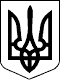 ЗАКОН УКРАЇНИПрезидент УкраїниП.ПОРОШЕНКОм. Київ
14 жовтня 2014 року
№ 1698-VII